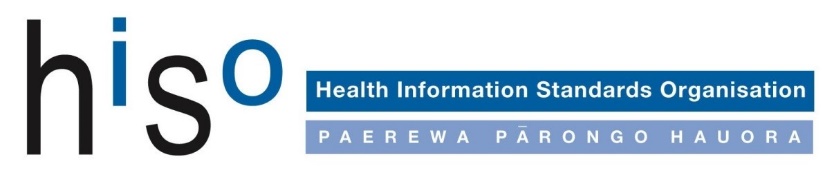 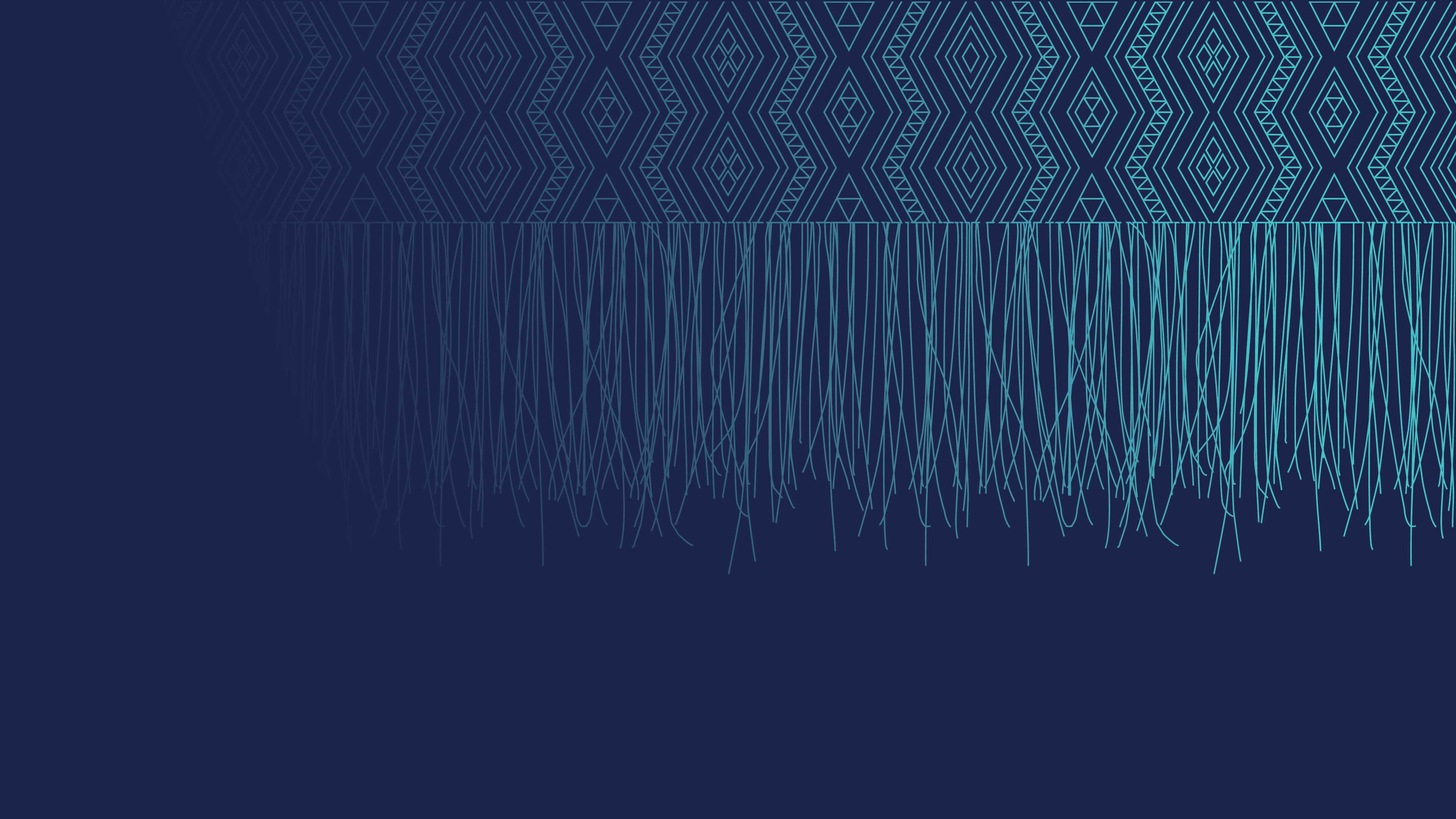 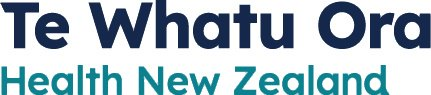 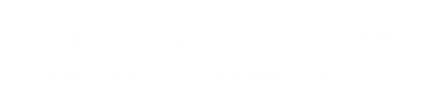 Citation: Te Whatu Ora – Health New Zealand. 2023. HISO 10023.2:2023 PRIMHD Data Set Standard. Wellington: Te Whatu Ora – Health New Zealand.Published in May 2023 by Te Whatu Ora – Health New Zealand
PO Box 793, Wellington 6140, New ZealandISBN 978-1-99-106719-7 (online)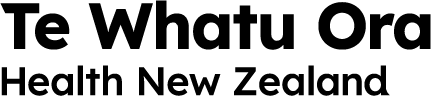 This document is available at tewhatuora.govt.nz Working Group RepresentationThe following organisations contributed to the creation of this document: Taeaomanino TrustNorthern DHB Support AgencyNelson-Marlborough District Health BoardSouthern District Health BoardTe Menenga Pai Charitable TrustMidland Mental Health & Addictions Regional Network (HealthShare Ltd)Hutt Valley District Health BoardLinkage LimitedProgress to HealthPact GroupMinistry of Health National Collections and ReportingMinistry of Health Mental Health Service ImprovementVersion ControlRelated documentsThis document is to be used in conjunction with:HISO 10023.1:2023 PRIMHD Data Set StandardHISO 10023.3:2023 PRIMHD Code Set Standard. New Zealand legislationThe following Acts of Parliament and Regulations have specific relevance to this standard. Children, Young Persons, and Their Families Act 1989Criminal Procedure (Mentally Impaired Persons) Act 2003Health Act 1956Health Information Privacy Code 2020Health Practitioners Competence Assurance Act, 2003Intellectual Disability (Compulsory Care and Rehabilitation) Act 2003Mental Health (Compulsory Assessment and Treatment) Act 1992Parole Act 2002Privacy Act 2020Substance Addiction (Compulsory Assessment and Treatment) Act 2017IntroductionDocumentsThe PRIMHD standard comprises the following three documents: HISO 10023.1:2023 PRIMHD Data Process StandardHISO 10023.2:2023 PRIMHD Data Set StandardHISO 10023.3:2023 PRIMHD Code Set StandardThe standards are designed to promote interoperability of information systems within the health and disability sector.Overview of the data set standardThis document defines the data to be collected in the national PRIMHD (Programme for the Integration of Mental Health Data) data set. This document defines the elements of the data set in detail, providing an overview of each grouping of data elements, as well as:a definition of each individual data elementattributes of each element, such as the maximum length of the field, the type of data it holds, the data domain (free text, code table, etc) and layoutinformation about the source of the defined element attributesinformation such as guides for use, rules for verifying data in the element and comment about methods of collection of the data, where appropriate.This document does not provide a technical specification for creating these data elements in a database system, table structures, key fields and relationships between data elements. It does not provide a full and comprehensive list of all fields required to represent the data according to the definitions provided; in other words, other fields may be necessary to ensure the data is properly validated and presented.The definitions of elements of the data set provide a standard way of representing this data for the health sector. With increasing use of health information systems, establishing an accepted protocol for communication will facilitate rapid and accurate sharing of health information. Standardising data removes the need for complex translation and manipulation programmes.In developing the standard, care has been taken to keep the definitions simple, while ensuring that they allow for appropriate representation of the data elements. It was decided to use an international standard for names and addresses (eXtensible Name and Address Language, or xNAL), which has been adopted as part of the e-Government Interoperability Framework (e-GIF). For more information, please go to https://www.ict.govt.nz/guidance-and-resources/standards-compliance/government-enterprise-architecture-for-new-zealand-standards-reference/ The purpose of PRIMHDPRIMHD (pronounced ‘primed’) is a Te Whatu Ora single national mental health and addiction information collection of service activity and outcomes data for health tangata whaiora/consumers.The vision for PRIMHD is to assist in the improvement of health outcomes for all mental health and addiction tangata whaiora/consumers in New Zealand by the provision of a single rich data source of national mental health and addiction information that can be used for multiple purposes.The PRIMHD national collection is a reporting platform that enables operational performance reporting, benchmarking, service improvement and policy development for mental health and addiction services.Collection of dataPRIMHD data is used to report in what services are being provided, who is providing the services, and what outcomes are being achieved for health tangata whaiora/consumers across New Zealand’s mental health and addiction sector.  These reports enable better quality service planning and decision-making by mental health and addiction service providers, at the local regional and national levels. Initially, PRIMHD data was collected at a district level. This has been expanded out to the Non-Government (NGO) sector as the NGO sector developed capability. The data is stored in the PRIMHD datamart which is part of the Te Whatu Ora’s national data warehouse.Data standard typeThis section describes the proposed data standards for both the records and the attributes required for the collection. This data standard reflects a logical view of the data. It does not necessarily represent the physical implementation of the data.Every entity will require the following additional audit attributes to enable the re-creation of a record at a point in time and attribute the data to someone:create data source organisation IDindividual user IDcreate and expiry date and time.Data element structureEach data element has been defined according to a set of metadata components that are based on ISO Standard 11179, Information technology – Specification and standardization of data elements, (1999). Most components (ie definition, data type, representational form, data domain, etc.) describe essential features of the structure of a data element. Some components, such as collection methods and comments describe additional, non-essential features and may be left blank where appropriate. The metadata components of each data element are:PRIMHD Record TypesThis chapter of the standard describes each of the record types and all applicable data elements that collectively form the data set of the PRIMHD file for a tangata whaiora/consumer receiving mental health and addiction healthcare services.Healthcare User (HC) RecordThe PRIMHD Healthcare User record is a collection of data elements that uniquely identify the health tangata whaiora/consumer who is receiving mental health and addiction services. Information provided in the PRIMHD Legal Status and PRIMHD Referral Discharge records is validated against the National Health Index () system to derive and verify the data elements that make up the PRIMHD Healthcare User record.Healthcare User data requirements Where the person is a health tangata whaiora/consumer of mental health and addiction services, the National Health Index () number/identifier will be used.The  system will maintain the person data history of information for each tangata whaiora/consumer, eg name changes.The PRIMHD system will maintain the mental services and addiction information for each health tangata whaiora/consumer.Healthcare User data elementsThe following lists all the data elements for ‘Healthcare User’ (HCU) record, including those data elements that are derived either from data elements of other PRIMHD records or data elements from external systems, such as the National Health Index ().2.1.2.1  Event HCU ID2.1.2.2  Master HCU IDDate of Birth2.1.2.4  Sex/genderEthnicityLegal Status (LS) RecordInformation that describes a health tangata whaiora/consumer’s legal status under the appropriate section of the Mental Health (Compulsory Assessment and Treatment) Act 1992, the Alcoholism and Drug Addiction Act 1966, the Intellectual Disability (Compulsory Care and Rehabilitation) Act 2003, the Criminal Procedure (Mentally Impaired Persons) Act 2003, or the Substance Addiction (Compulsory Assessment & Treatment) Act 2017.Legal Status data requirementsDirectors of Area Mental Health Services (DAMHS) are responsible for recording legal status data‘Legal Status’ records will be maintained by the organisation responsible for the health tangata whaiora/consumer’s care under the compulsory treatment orderHealth tangata whaiora/consumers may have more than one legal status current at any one timeThe PRIMHD system will retain a history of a health tangata whaiora/consumer’s legal statusLegal Status data elementsThe following lists all the data elements for ‘Legal Status’ record, including those data elements that have been previously detailed within this standard. Data elements that have been previously detailed have not been repeated. Instead there is a reference to the applicable chapter/section in this standard.Legal Status IdOrganisation ID2.2.2.3  Submitting Organisation ID2.2.2.4  File Version2.2.2.5  Responsible Clinician CPN2.2.2.6  Legal Status Code2.2.2.7  LS Start Date/Time2.2.2.8  LS End Date/Time2.2.2.9  Extract From Date/Time2.2.2.10  Extracted Date/Time2.2.2.11  Deleted FlagReferral Discharge (RD) RecordA health referral is a specific request from one healthcare team/provider to another, for advice about, or treatment of, a health tangata whaiora/consumer. Mental health and addiction services referrals can also be received directly from the health tangata whaiora/consumer or the health tangata whaiora/consumer’s family/whānau/significant other (self or relative referral), or via other agencies such as Education, Courts, Prisons, Social Welfare, etc. A Referral also includes internal referrals between teams.A referral ends when the health tangata whaiora/consumer is discharged from the ‘referred to’ health care team/provider with no expectation by that healthcare team/provider of direct involvement in ongoing care.Referral Discharge data requirementsEach referral discharge record will have a single unique identifier and record.There will be only one referral discharge record open per referral identifier, per team, per organisation at one time.Referral Discharge data elementsThe following table lists all the data elements for ‘Referral Discharge’ record, including those data elements that have been previously detailed within this standard. Data elements that have been previously detailed have not been repeated. Instead, there is a reference to the applicable chapter/section in this standard.2.3.2.1  Referral ID2.3.2.2  Referral From2.3.2.3  Referral To2.3.2.4  Referral End Code2.3.2.5  Referral Discharge Start Date/Time2.3.2.6  Referral Discharge End Date/TimeActivity (AT) RecordActivity describes the types of activities, the location of activity, and the team that provided the activity.  Activity details reported are: Occupied Bed, Bed Leave type; Contact type.  The Activity also is defined by the Setting of the occupied bed, leave and contact occurred and the Team that provided the activity.   Activity data requirementsThere can be none or multiple activity records per ‘Referral Record’, per ‘Team’ and per ‘Organisation’, for the same health tangata whaiora/consumer.The referral record is the parent record for all activity records.Activity data elementsThe following lists all the data elements for ‘Activity’ record, including those data elements that have been previously detailed within this standard. Data elements that have been previously detailed have not been repeated. Instead there is a reference to the applicable chapter/section in this standard.2.4.2.1  Activity ID2.4.2.2  Healthcare Provider CPN (HPI CPN)2.4.2.3  Activity Type2.4.2.4  Activity Setting2.4.2.5  Family/Whānau Involvement2.4.2.6  Activity Start Date/Time2.4.2.7  Activity End Date/TimeClassification (CN) RecordDetails describing the clinical diagnosis and/or issue codes assigned to a health tangata whaiora/consumer by a healthcare organisation’s team. Classification data requirementsThere can be multiple classification records per ‘Referral Record’.NGOs are not required to submit Classification records.The Classification record must contain either Clinical Coding data or Issues Coding data, but, not both.The only coding systems currently permitted to be used in PRIMHD are listed in HISO 10023.3:2023 PRIMHD Code Set Standard, Section 2.5.1.3.Classification data elementsThe following lists all the data elements for ‘Classification’ record, including those data elements that have been previously detailed within this standard. Data elements that have been previously detailed have not been repeated. Instead there is a reference to the applicable chapter/section in this standard.2.5.2.1  Classification ID2.5.2.2  Clinical Coding System ID2.5.2.3  Diagnosis Type2.5.2.4  Clinical Code Value2.5.2.5  CN Start Date/Time2.5.2.6  CN End Date/TimeCollection Occasion (CO) RecordA ‘Collection Occasion’ CO is an occasion when standard measures for outcomes evaluation and casemix classification, together with other associated data items are required to be ascertained and collected in accordance with a standard protocol. Three principal ‘Collection Occasions’ are identified: ‘Admission’, ‘Review’, and ‘Discharge’.Collection Occasion data requirementsThe ‘Collection Occasion Identifier’ will be composed of the ‘Referral Identifier’ and the ‘Outcome Episode Identifier’. This combination must be unique per organisation.Collection Occasion data elementsThe following lists all the data elements for ‘Collection Occasion’ record, including those data elements that have been previously detailed within this standard. Data elements that have been previously detailed have not been repeated. Instead there is a reference to the applicable chapter/section in this standard.2.6.2.1  Collection Occasion ID 2.6.2.2  Reason for Collection 2.6.2.3  Collection Occasion Date/Time 2.6.2.4  Outcome Episode ID 2.6.2.5  Protocol Version 2.6.2.6  Focus of Care Outcome Tool (OT) Record‘Outcome Tool’ OT includes data regarding the measures or instruments used to gather data about health tangata whaiora/consumer outcomes. Currently, the HoNOS family of instruments (HoNOS, HoNOS65+, HoNOSCA, HoNOS-LD,  HoNOS Secure and HoNOSI) have been implemented. The Alcohol and Drug Outcome Measure (ADOM) is also included as an Outcome Tool.  HoNOS was developed in the United Kingdom for use by clinicians in their routine clinical work to measure health tangata whaiora/consumer outcomes. Future instruments could include a health tangata whaiora/consumer measure, a cultural measure, an NGO measure and a functioning measure.Outcome Tool data requirementsThe ‘Outcome Tool’, along with its protocol, will determine which measures or items will be collected.Outcome Tool data elementsThe following lists all the data elements for ‘Outcome Tool’ record, including those data elements that have been previously detailed within this standard. Data elements that have been previously detailed have not been repeated. Instead there is a reference to the applicable chapter/section in this standard.2.7.2.1  Outcome Tool Type and Version 2.7.2.2  Mode of Administration Collection Status 2.7.2.4  Completion Date/Time Outcome Item (OI) RecordHoNOS has a number of outcome items developed in the United Kingdom for use by clinicians in their routine clinical work to measure health tangata whaiora/consumer outcomes. As well as individual outcome items, summary, subscale and total scores are included. ADOM outcome items are now included in the code set.Outcome Item data requirementsThe ‘Collection Occasion and Outcome Tool’, along with its protocol, will determine which items or measures will be collected.Outcome Item data elementsThe following lists all the data elements for ‘Outcome Item’ record, including those data elements that have been previously detailed within this standard. Data elements that have been previously detailed have not been repeated. Instead there is a reference to the applicable chapter/section in this standard.2.8.2.1 Outcome Item Code 2.8.2.2  Outcome Item Value Team (TR) RecordA team consists of a person or functionally discrete grouping of people providing mental health and addiction services. These codes are created and maintained by the Te Whatu Ora PRIMHD Data Management team.Team data requirementseach team will have a single unique ‘Team Code’ to identify the record.the team record will identify the team type, service setting and demographics.team records will be maintained by the Te Whatu Ora PRIMHD Data Management team.PRIMHD will retain a history of team information.Team data elementsThe following lists all the data elements for a ‘Team’ record, including those data elements that have been previously detailed within this standard. Data elements that have been previously detailed have not been repeated. Instead there is a reference to the applicable chapter/section in this standard.2.9.2.1  Team Code Organisation IDFacility IDTeam Name Team Type 2.9.2.6  Team Setting 2.9.2.7  Team Service Type2.9.2.8  Team Target Population 2.9.2.9  Team Open DateTeam Close DateComments Provider ID 2.9.2.13  Contract ID 2.9.2.14  Agency Code and Name2.9.2.15  Organisation Type Supplementary Consumer RecordInformation that describes the health tangata whaiora/consumers: employment, accommodation, and education and training status along with whether they have a wellness (relapse prevention or transition) plan.  For guidance on the collection and use of the Supplementary Consumer Records, please refer to the “Guide to PRIMHD Supplementary Outcome Indicators Collection and Use” – scroll down through the following page: http://www.health.govt.nz/nz-health-statistics/national-collections-and-surveys/collections/primhd-mental-health-dataSupplementary consumer record data requirements All organisations are responsible for recording supplementary consumer data for health tangata whaiora/consumers in their serviceSupplementary consumer data may be collected for the same health tangata whaiora/consumer in different teams or organisations at the same timeThe PRIMHD system retains a history of supplementary health tangata whaiora/consumer details where submitted;PHO Registration will be derived and available in the datamart for reportingSupplementary consumer record data elementsThe following lists all the data elements for Supplementary Consumer record, including those data elements that have been previously detailed within this standard.  Data elements that have been previously detailed have not been repeated.  Instead there is a reference to the applicable chapter/section in this standard.2.10.2.1  Supplementary Consumer Record ID2.10.2.2  Wellness (Relapse Prevention or Transition) Plan2.10.2.3  Accommodation2.10.2.4  Employment Status 2.10.2.5  Education and Training Status2.10.2.6  Supplementary Consumer Record Collection Date Appendix A – GlossaryThe following definitions are integral to the understanding of this document.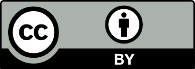 This work is licensed under the Creative Commons Attribution 4.0 International licence. In essence, you are free to: share ie, copy and redistribute the material in any medium or format; adapt ie, remix, transform and build upon the material. You must give appropriate credit, provide a link to the licence and indicate if changes were made.Reason for Change VersionDateOriginal published documentVersion 2.1June 2010 Updated to replace code ‘valid to’ dates of 30-06-2011 with 30-06-2015. Version 2.2October 2010General update applied following HISO review of PRIMHD.  Changes made are significant and pervasive.  They reflect a generic refresh of dates, legislative references, the incorporation of changes to the PRIMHD process and the inclusion of additional record indicator code groupings.Version 3.0June 2013The Standard has been updated to indicate that the implementation of Section 2.10 (Supplementary Consumer Record) is on hold pending advice of an appropriate date likely to be July 2015.Version 3.1July 2014The effective date for the collection of the Supplementary Consumer Record detail information (section 2.10) previously “on hold” is now confirmed as 1 July 2016. This standard is updated and renumbered to remain in step with 10023.1:2015 Business Process Standard and 10023.3:2015 Code Set Standard2015July 2015Definition at section 2.10.2.5 clarified.  Minor errata corrected. The Creative Commons license is updated to version 4.0.2015January 2016Changes made to this version of the PRIMHD Standard suite derive from the Substance Addiction (Compulsory Assessment & Treatment) Act 2017. Minor administrative updates are included.2017August 2017Addition of Family/Whānau Involvement as an Activity Type record (section Error! Reference source not found.)2017March 2021Update of PRIMHD standard suite to new Te Whatu Ora branding. Other minor administrative updates.2023May 2023ComponentDescriptionDefinitionA statement that expresses the essential nature of the data element and its differentiation from all other data elements.Source standardsDetails of established data definitions or guidelines for data elements that have been cited in this standard.Data typeAlphanumeric (X), Alphabetic (A), Numeric (N, numbers including decimals), Boolean (Y/N or checkbox on/off).Date only data structureCentury (C), Year (Y), Month (M) and Day (D). Full date representation is either CCYY-MM-DD or DD-MM-CCYY.Date/time data structureCentury (C), Year (Y), Month (M), Day (D), Hour (H), Minute (M) and (S) Second. Time is recorded using the 24 hour clock. Full date/time representation is CCYY-MM-DDTHH:MM:SS.Representational classFor A, N & X data types, use code, free text or identifier. For date use full, partial or both date types. Does not apply to Boolean types.Field sizeMaximum number of characters that may be recorded in the field.Representational layoutThe arrangement of characters in the data element. For example, ‘A(50)’ means up to fifty alphabetic characters; ‘NNAAAA’ means numeric, numeric, alpha, alpha, alpha, alpha. Does not apply to Boolean types.Data domainThe valid values or codes that are acceptable for the data element. The data elements contained in this standard are dates, free text or coded. For each data element that is coded, a code value is provided in the ‘PRIMHD Code Set’, as well as a description and an explanation of the code value. The valid values or codes contained in this standard are principally New Zealand values, although, in certain cases, international codes are used. Free text fields also allow international data to be received and stored.Guide for useAdditional guidance to inform the use of the data element.Verification rulesQuality control mechanisms that preclude non-valid codes from the data element.Data ElementReferenceData Element Reference(a)  Event HCU ID2.1.2.1(d)  Sex/gender2.1.2.4(b)  Master HCU ID2.1.2.2(e)  Ethnicity2.1.2.5(c)  Date of Birth2.1.2.3DefinitionThe unique lifetime  number that has been used by the health tangata whaiora/consumer in the Referral Discharge record or the Legal Status record.The unique lifetime  number that has been used by the health tangata whaiora/consumer in the Referral Discharge record or the Legal Status record.The unique lifetime  number that has been used by the health tangata whaiora/consumer in the Referral Discharge record or the Legal Status record.Source standardsData typeAlphanumericRepresentational classIdentifierField sizeMax: 7Representational layoutAAANNNNData domain Guide for useSupplied in the Referral Discharge record or the Legal Status record so that the Event HCU ID can be validated by the  to determine if it is a   Master  number or if it is a Secondary  number.If the Event HCU ID is a Secondary  number then the appropriate Master  number is sourced from the  system and stored in the Master HCU ID data element of the PRIMHD Healthcare User record.If the Event HCU ID is a Master  number then the Event HCU ID is copied to and stored in the Master HCU ID data element of the PRIMHD Healthcare User record.Supplied in the Referral Discharge record or the Legal Status record so that the Event HCU ID can be validated by the  to determine if it is a   Master  number or if it is a Secondary  number.If the Event HCU ID is a Secondary  number then the appropriate Master  number is sourced from the  system and stored in the Master HCU ID data element of the PRIMHD Healthcare User record.If the Event HCU ID is a Master  number then the Event HCU ID is copied to and stored in the Master HCU ID data element of the PRIMHD Healthcare User record.Supplied in the Referral Discharge record or the Legal Status record so that the Event HCU ID can be validated by the  to determine if it is a   Master  number or if it is a Secondary  number.If the Event HCU ID is a Secondary  number then the appropriate Master  number is sourced from the  system and stored in the Master HCU ID data element of the PRIMHD Healthcare User record.If the Event HCU ID is a Master  number then the Event HCU ID is copied to and stored in the Master HCU ID data element of the PRIMHD Healthcare User record.Verification rulesThe person must be registered on the  before use.Can be either the Master  number or the Secondary  number.The person must be registered on the  before use.Can be either the Master  number or the Secondary  number.The person must be registered on the  before use.Can be either the Master  number or the Secondary  number.DefinitionThe primary unique lifetime  number that has been used by the health tangata whaiora/consumer or derived from the  where the Event HCU ID as provided in the Referral Discharge record or the Legal Status record is actually the Secondary  number.The primary unique lifetime  number that has been used by the health tangata whaiora/consumer or derived from the  where the Event HCU ID as provided in the Referral Discharge record or the Legal Status record is actually the Secondary  number.The primary unique lifetime  number that has been used by the health tangata whaiora/consumer or derived from the  where the Event HCU ID as provided in the Referral Discharge record or the Legal Status record is actually the Secondary  number.Source standardsData typeAlphanumericRepresentational classIdentifierField sizeMax: 7Representational layoutAAANNNNData domainGuide for useSourced from the  system.  Registered Users can access the NHI System via the 0800 855151 number.If the Event HCU ID is a Secondary  number then the appropriate Master  number is sourced from the  system and stored in the Master HCU ID data element If the Event HCU ID is also the Master  number then the Event HCU ID is copied to and stored in the Master HCU ID data element.Sourced from the  system.  Registered Users can access the NHI System via the 0800 855151 number.If the Event HCU ID is a Secondary  number then the appropriate Master  number is sourced from the  system and stored in the Master HCU ID data element If the Event HCU ID is also the Master  number then the Event HCU ID is copied to and stored in the Master HCU ID data element.Sourced from the  system.  Registered Users can access the NHI System via the 0800 855151 number.If the Event HCU ID is a Secondary  number then the appropriate Master  number is sourced from the  system and stored in the Master HCU ID data element If the Event HCU ID is also the Master  number then the Event HCU ID is copied to and stored in the Master HCU ID data element.Verification rulesThe person must be registered on the  before use.Can only be the Master  number.The person must be registered on the  before use.Can only be the Master  number.The person must be registered on the  before use.Can only be the Master  number.DefinitionThe date of birth of the health tangata whaiora/consumer who is being referred, discharged or is being assigned a legal status.The date of birth of the health tangata whaiora/consumer who is being referred, discharged or is being assigned a legal status.The date of birth of the health tangata whaiora/consumer who is being referred, discharged or is being assigned a legal status.Source standardsData typeDateRepresentational classFull dateField sizeMax: 10Representational layoutCCYY-MM-DDData domain Valid date.Valid date.Valid date.Guide for useEnter the full Date of Birth using year, month and day.Supplied in the Referral Discharge record or the Legal Status record so that the Event HCU ID can be verified by the  system.Enter the full Date of Birth using year, month and day.Supplied in the Referral Discharge record or the Legal Status record so that the Event HCU ID can be verified by the  system.Enter the full Date of Birth using year, month and day.Supplied in the Referral Discharge record or the Legal Status record so that the Event HCU ID can be verified by the  system.Verification rulesMust be a valid date less than or equal to the date of record creation.Is validated by the National Health Index system.Must be a valid date less than or equal to the date of record creation.Is validated by the National Health Index system.Must be a valid date less than or equal to the date of record creation.Is validated by the National Health Index system.DefinitionA classification of the sex/gender of an individual, as supplied by the organisation.A classification of the sex/gender of an individual, as supplied by the organisation.A classification of the sex/gender of an individual, as supplied by the organisation.Source standardsHISO 10023.3:2023 PRIMHD Code Set StandardHISO 10023.3:2023 PRIMHD Code Set StandardHISO 10023.3:2023 PRIMHD Code Set StandardData typeAlphanumericRepresentational classCodeField sizeMax: 1Representational layoutAData domain Refer to Sex/gender section of PRIMHD code set standard. Refer to Sex/gender section of PRIMHD code set standard. Refer to Sex/gender section of PRIMHD code set standard. Guide for useCode ‘U’ (Unknown) should only be used if the data is not collected at the point of practitioner contact, or the circumstances dictate that the data is not able to be collected.Supplied in the Referral Discharge record or the Legal Status record so that the Event HCU ID can be verified by the  system.The submitted gender (labelled sex in PRIMHD) must match the NHI gender. For reporting purposes, the gender of an individual is sourced directly from the National Health Index (NHI).Code ‘U’ (Unknown) should only be used if the data is not collected at the point of practitioner contact, or the circumstances dictate that the data is not able to be collected.Supplied in the Referral Discharge record or the Legal Status record so that the Event HCU ID can be verified by the  system.The submitted gender (labelled sex in PRIMHD) must match the NHI gender. For reporting purposes, the gender of an individual is sourced directly from the National Health Index (NHI).Code ‘U’ (Unknown) should only be used if the data is not collected at the point of practitioner contact, or the circumstances dictate that the data is not able to be collected.Supplied in the Referral Discharge record or the Legal Status record so that the Event HCU ID can be verified by the  system.The submitted gender (labelled sex in PRIMHD) must match the NHI gender. For reporting purposes, the gender of an individual is sourced directly from the National Health Index (NHI).Verification rulesValid code set value only.Is validated by National Health Index system.Valid code set value only.Is validated by National Health Index system.Valid code set value only.Is validated by National Health Index system.DefinitionA classification of the ethnicity of an individual, as supplied by the individual and as recorded in the NHI system (refer to the Ethnicity Data Protocols, Te Whatu Ora).A classification of the ethnicity of an individual, as supplied by the individual and as recorded in the NHI system (refer to the Ethnicity Data Protocols, Te Whatu Ora).A classification of the ethnicity of an individual, as supplied by the individual and as recorded in the NHI system (refer to the Ethnicity Data Protocols, Te Whatu Ora).Source standardsEthnicity Data Protocols for the Health and Disability Sector, Te Whatu Ora.Ethnicity Data Protocols for the Health and Disability Sector, Te Whatu Ora.Ethnicity Data Protocols for the Health and Disability Sector, Te Whatu Ora.Data typeNumericRepresentational classCodeField sizeMax: 4Representational layoutN(4)Data domain Ethnicity Data Protocols for the Health and Disability Sector, Te Whatu Ora.Ethnicity Data Protocols for the Health and Disability Sector, Te Whatu Ora.Ethnicity Data Protocols for the Health and Disability Sector, Te Whatu Ora.Guide for useData reported via NHI system, not part of the PRIMHD code set Data reported via NHI system, not part of the PRIMHD code set Data reported via NHI system, not part of the PRIMHD code set Verification rulesValid code set value only.Must be the actual ethnicity that is stored in the  system for the Health Consumer that matches all of the data elements in this PRIMHD Healthcare User record. Valid code set value only.Must be the actual ethnicity that is stored in the  system for the Health Consumer that matches all of the data elements in this PRIMHD Healthcare User record. Valid code set value only.Must be the actual ethnicity that is stored in the  system for the Health Consumer that matches all of the data elements in this PRIMHD Healthcare User record. Data ElementReferenceData Element Reference(a)  Legal Status ID2.2.2.1(h)  Sex/gender2.1.2.4(b)  Organisation ID2.2.2.2(i)  Legal Status Code2.2.2.6(c)  Submitting Org. ID2.2.2.3(j)  LS Start Date/Time2.2.2.7(d)  File Version2.2.2.4(k)  LS End Date/Time2.2.2.8(e)  Responsible Clinician 2.2.2.5(l)  Extract From End Date/Time2.2.2.9(f)  Event HCU ID2.1.2.1(n)  Extracted Date/Time2.2.2.10(g)  DoB2.1.2.3(o)  Deleted Flag2.2.2.11DefinitionAn identifier for the corresponding record stored within the health provider’s system.An identifier for the corresponding record stored within the health provider’s system.An identifier for the corresponding record stored within the health provider’s system.Source standardsData typeAlphanumericRepresentational classFree textField sizeMax: 20Representational layoutX(20)Data domainGuide for useThis is used by some organisations as a reference field for checking data quality. It allows providers to link to their patient management systems.This is used by some organisations as a reference field for checking data quality. It allows providers to link to their patient management systems.This is used by some organisations as a reference field for checking data quality. It allows providers to link to their patient management systems.Verification rulesDefinitionA unique lifetime identifier for the organisation that is submitting the PRIMHD data via a secure connection on behalf of the organisation providing healthcare services to the health tangata whaiora/consumerA unique lifetime identifier for the organisation that is submitting the PRIMHD data via a secure connection on behalf of the organisation providing healthcare services to the health tangata whaiora/consumerA unique lifetime identifier for the organisation that is submitting the PRIMHD data via a secure connection on behalf of the organisation providing healthcare services to the health tangata whaiora/consumerA unique lifetime identifier for the organisation that is submitting the PRIMHD data via a secure connection on behalf of the organisation providing healthcare services to the health tangata whaiora/consumerSource standardsHISO 10045 Health Provider Identity Standard (Draft)HISO 10045 Health Provider Identity Standard (Draft)HISO 10045 Health Provider Identity Standard (Draft)HISO 10045 Health Provider Identity Standard (Draft)Data typeAlphanumericRepresentational classIdentifierField sizeMax: 8Representational layoutGXXNNN-CData domainGuide for useG is a constant prefix. X is either an alpha or a numeric. N is numeric and C is the check digit.G is a constant prefix. X is either an alpha or a numeric. N is numeric and C is the check digit.G is a constant prefix. X is either an alpha or a numeric. N is numeric and C is the check digit.G is a constant prefix. X is either an alpha or a numeric. N is numeric and C is the check digit.Verification rulesThe organisation must be registered on the HPI before use.Must be a valid identifier in the HPI system organisation file.Modulus 11 Algorithm is used to formulate the Check Digit.The organisation must be registered on the HPI before use.Must be a valid identifier in the HPI system organisation file.Modulus 11 Algorithm is used to formulate the Check Digit.The organisation must be registered on the HPI before use.Must be a valid identifier in the HPI system organisation file.Modulus 11 Algorithm is used to formulate the Check Digit.The organisation must be registered on the HPI before use.Must be a valid identifier in the HPI system organisation file.Modulus 11 Algorithm is used to formulate the Check Digit.DefinitionA unique lifetime identifier for the organisation that is submitting the PRIMHD data via a secure connection on behalf of the organisation providing healthcare services to the health tangata whaiora/consumerA unique lifetime identifier for the organisation that is submitting the PRIMHD data via a secure connection on behalf of the organisation providing healthcare services to the health tangata whaiora/consumerA unique lifetime identifier for the organisation that is submitting the PRIMHD data via a secure connection on behalf of the organisation providing healthcare services to the health tangata whaiora/consumerA unique lifetime identifier for the organisation that is submitting the PRIMHD data via a secure connection on behalf of the organisation providing healthcare services to the health tangata whaiora/consumerSource standardsHISO 10045 Health Provider Identity Standard (Draft)HISO 10045 Health Provider Identity Standard (Draft)HISO 10045 Health Provider Identity Standard (Draft)HISO 10045 Health Provider Identity Standard (Draft)Data typeAlphanumericRepresentational classIdentifierField sizeMax: 8Representational layoutGXXNNN-CData domainGuide for useG is a constant prefix. X is either an alpha or a numeric. N is numeric and C is the check digit.Only to be used when the organisation providing the healthcare services to the health tangata whaiora/consumer IS NOT the organisation sending the PRIMHD data to the national system.G is a constant prefix. X is either an alpha or a numeric. N is numeric and C is the check digit.Only to be used when the organisation providing the healthcare services to the health tangata whaiora/consumer IS NOT the organisation sending the PRIMHD data to the national system.G is a constant prefix. X is either an alpha or a numeric. N is numeric and C is the check digit.Only to be used when the organisation providing the healthcare services to the health tangata whaiora/consumer IS NOT the organisation sending the PRIMHD data to the national system.G is a constant prefix. X is either an alpha or a numeric. N is numeric and C is the check digit.Only to be used when the organisation providing the healthcare services to the health tangata whaiora/consumer IS NOT the organisation sending the PRIMHD data to the national system.Verification rulesThe organisation must be registered on the HPI before use.Must be a valid identifier in the HPI system organisation file.Modulus 11 Algorithm is used to formulate the Check Digit.The organisation must be registered on the HPI before use.Must be a valid identifier in the HPI system organisation file.Modulus 11 Algorithm is used to formulate the Check Digit.The organisation must be registered on the HPI before use.Must be a valid identifier in the HPI system organisation file.Modulus 11 Algorithm is used to formulate the Check Digit.The organisation must be registered on the HPI before use.Must be a valid identifier in the HPI system organisation file.Modulus 11 Algorithm is used to formulate the Check Digit.DefinitionThe version of the PRIMHD XML Schema that the data elements in the organisations extract file are compliant with.The version of the PRIMHD XML Schema that the data elements in the organisations extract file are compliant with.The version of the PRIMHD XML Schema that the data elements in the organisations extract file are compliant with.Source standardsHISO 10023.3:2023 PRIMHD Code Set StandardHISO 10023.3:2023 PRIMHD Code Set StandardHISO 10023.3:2023 PRIMHD Code Set StandardData typeNumericRepresentational classCodeField sizeMax: 3Representational layoutN.NData domain Refer to Section 2.2.1.1 ‘File Version’ code set.  Refer to Section 2.2.1.1 ‘File Version’ code set.  Refer to Section 2.2.1.1 ‘File Version’ code set.  Guide for useSupplied in the Referral Discharge and Legal Status records only.Supplied in the Referral Discharge and Legal Status records only.Supplied in the Referral Discharge and Legal Status records only.Verification rulesValid code set value only.Valid code set value only.Valid code set value only.DefinitionA unique lifetime identifier, from the HPI, for the responsible Clinician who assigned this legal status to the health tangata whaiora/consumer.A unique lifetime identifier, from the HPI, for the responsible Clinician who assigned this legal status to the health tangata whaiora/consumer.A unique lifetime identifier, from the HPI, for the responsible Clinician who assigned this legal status to the health tangata whaiora/consumer.Source standardsHISO 10045 Health Provider Identity Standard (Draft)HISO 10045 Health Provider Identity Standard (Draft)HISO 10045 Health Provider Identity Standard (Draft)Data typeAlphanumericRepresentational classIdentifierField sizeMax: 6Representational layoutNNXXXXData domain Guide for useA unique lifetime identifier for an individual practitioner and/or healthcare worker, which takes precedence over all other provider and clinician identifiers and is sourced from the Health Practitioner Index (HPI).HPI system-generated two numeric (the second of which is a check digit) plus four alphabetic characters.A unique lifetime identifier for an individual practitioner and/or healthcare worker, which takes precedence over all other provider and clinician identifiers and is sourced from the Health Practitioner Index (HPI).HPI system-generated two numeric (the second of which is a check digit) plus four alphabetic characters.A unique lifetime identifier for an individual practitioner and/or healthcare worker, which takes precedence over all other provider and clinician identifiers and is sourced from the Health Practitioner Index (HPI).HPI system-generated two numeric (the second of which is a check digit) plus four alphabetic characters.Verification rulesThe  includes a check digit in the second position.Modulus 11 Check Digit Algorithm.The person (Healthcare Provider) must be registered on the HPI before use.The  includes a check digit in the second position.Modulus 11 Check Digit Algorithm.The person (Healthcare Provider) must be registered on the HPI before use.The  includes a check digit in the second position.Modulus 11 Check Digit Algorithm.The person (Healthcare Provider) must be registered on the HPI before use.DefinitionCode describing a health tangata whaiora/consumer’s legal status under the appropriate section of the Mental Health (Compulsory Assessment and Treatment) Act 1992, the Alcoholism and Drug Addiction Act 1966, the Intellectual Disability (Compulsory Care and Rehabilitation) Act 2003, the Criminal Procedure (Mentally Impaired Persons) Act 2003, or the Substance Addiction (Compulsory Assessment & Treatment) Act 2017.Code describing a health tangata whaiora/consumer’s legal status under the appropriate section of the Mental Health (Compulsory Assessment and Treatment) Act 1992, the Alcoholism and Drug Addiction Act 1966, the Intellectual Disability (Compulsory Care and Rehabilitation) Act 2003, the Criminal Procedure (Mentally Impaired Persons) Act 2003, or the Substance Addiction (Compulsory Assessment & Treatment) Act 2017.Code describing a health tangata whaiora/consumer’s legal status under the appropriate section of the Mental Health (Compulsory Assessment and Treatment) Act 1992, the Alcoholism and Drug Addiction Act 1966, the Intellectual Disability (Compulsory Care and Rehabilitation) Act 2003, the Criminal Procedure (Mentally Impaired Persons) Act 2003, or the Substance Addiction (Compulsory Assessment & Treatment) Act 2017.Source standardsHISO 10023.3:2023 PRIMHD Code Set Standard.HISO 10023.3:2023 PRIMHD Code Set Standard.HISO 10023.3:2023 PRIMHD Code Set Standard.Data typeAlphabeticRepresentational classCodeField sizeMax: 2Representational layoutA(2)Data domainRefer to Section 2.2.1.2 ‘Legal Status Code’ code set.  Refer to Section 2.2.1.2 ‘Legal Status Code’ code set.  Refer to Section 2.2.1.2 ‘Legal Status Code’ code set.  Guide for useThis is required to be submitted by the assigning organisation when the Health Consumer’s  Legal Status is other than voluntary This is required to be submitted by the assigning organisation when the Health Consumer’s  Legal Status is other than voluntary This is required to be submitted by the assigning organisation when the Health Consumer’s  Legal Status is other than voluntary Verification rulesAt least one code required.Must be a valid code set value only.The code must be valid for the date range the legal status is applicable.Must be valid for the applicable Legal Status Code commencement and conclusion dates within the Legal Status Code table.At least one code required.Must be a valid code set value only.The code must be valid for the date range the legal status is applicable.Must be valid for the applicable Legal Status Code commencement and conclusion dates within the Legal Status Code table.At least one code required.Must be a valid code set value only.The code must be valid for the date range the legal status is applicable.Must be valid for the applicable Legal Status Code commencement and conclusion dates within the Legal Status Code table.DefinitionThe date and time the legal status came into effect. The date and time the legal status came into effect. The date and time the legal status came into effect. Source standardsData typeDate/timeRepresentational classFull date and timeField sizeMax: 19Representational layoutCCYY-MM-DDTHH:MM:SSData domainValid date and time.Valid date and time.Valid date and time.Guide for useEnter a full date and time including year, month, day, hour, minute and second. If the applicable legal status date is not known, provision should be made to estimate the LS Start Date. If the legal status start time is not known, then  must be usedEnter a full date and time including year, month, day, hour, minute and second. If the applicable legal status date is not known, provision should be made to estimate the LS Start Date. If the legal status start time is not known, then  must be usedEnter a full date and time including year, month, day, hour, minute and second. If the applicable legal status date is not known, provision should be made to estimate the LS Start Date. If the legal status start time is not known, then  must be usedVerification rulesMust be less than or equal to the date of record creation.Must be a valid date and time.Must be greater than the health tangata whaiora/consumer’s date of birth and less than or equal to their date of death, if the health tangata whaiora/consumer is deceased.Must be greater than the LS End Date of previous Legal Status record unless the new LS is a concurrent oneMust be less than or equal to the LS End Date in the current Legal Status record.Must be on or after the Legal Status Code commencement date in the Legal Status code set table;Must be on or before the Legal Status Code conclusion date in the Legal Status Code set table.Time is to be recorded using the 24 hour clock. Must be less than or equal to the date of record creation.Must be a valid date and time.Must be greater than the health tangata whaiora/consumer’s date of birth and less than or equal to their date of death, if the health tangata whaiora/consumer is deceased.Must be greater than the LS End Date of previous Legal Status record unless the new LS is a concurrent oneMust be less than or equal to the LS End Date in the current Legal Status record.Must be on or after the Legal Status Code commencement date in the Legal Status code set table;Must be on or before the Legal Status Code conclusion date in the Legal Status Code set table.Time is to be recorded using the 24 hour clock. Must be less than or equal to the date of record creation.Must be a valid date and time.Must be greater than the health tangata whaiora/consumer’s date of birth and less than or equal to their date of death, if the health tangata whaiora/consumer is deceased.Must be greater than the LS End Date of previous Legal Status record unless the new LS is a concurrent oneMust be less than or equal to the LS End Date in the current Legal Status record.Must be on or after the Legal Status Code commencement date in the Legal Status code set table;Must be on or before the Legal Status Code conclusion date in the Legal Status Code set table.Time is to be recorded using the 24 hour clock. DefinitionThe date and time the legal status code ceased to apply. The date and time the legal status code ceased to apply. The date and time the legal status code ceased to apply. Source standardsData typeDate/timeRepresentational classFull date and timeField sizeMax: 19Representational layoutCCYY-MM-DDTHH:MM:SSData domainValid date and timeValid date and timeValid date and timeGuide for useEnter a full date and time; including year, month, day, hour, minute and second.If the legal status time is not known, then  must be used  Enter a full date and time; including year, month, day, hour, minute and second.If the legal status time is not known, then  must be used  Enter a full date and time; including year, month, day, hour, minute and second.If the legal status time is not known, then  must be used  Verification rulesMust be less than or equal to the date of record creation. Must be a valid date and time.Must be greater than or equal to the legal status start date/time.Must be greater than the health tangata whaiora/consumer’s date of birth and less than or equal to their date of death, if the health tangata whaiora/consumer is deceased.Must be on or after the Legal Status Code commencement date in the Legal Status Code set table;Must be on or before the Legal Status Code conclusion date in the Legal Status Code set table.Time is to be recorded using the 24 hour clock. Must be less than or equal to the date of record creation. Must be a valid date and time.Must be greater than or equal to the legal status start date/time.Must be greater than the health tangata whaiora/consumer’s date of birth and less than or equal to their date of death, if the health tangata whaiora/consumer is deceased.Must be on or after the Legal Status Code commencement date in the Legal Status Code set table;Must be on or before the Legal Status Code conclusion date in the Legal Status Code set table.Time is to be recorded using the 24 hour clock. Must be less than or equal to the date of record creation. Must be a valid date and time.Must be greater than or equal to the legal status start date/time.Must be greater than the health tangata whaiora/consumer’s date of birth and less than or equal to their date of death, if the health tangata whaiora/consumer is deceased.Must be on or after the Legal Status Code commencement date in the Legal Status Code set table;Must be on or before the Legal Status Code conclusion date in the Legal Status Code set table.Time is to be recorded using the 24 hour clock. DefinitionThe actual reporting period commencement date and time for which the all data records in the extract file were collected from.   The actual reporting period commencement date and time for which the all data records in the extract file were collected from.   The actual reporting period commencement date and time for which the all data records in the extract file were collected from.   Source standardsData typeDate/timeRepresentational classFull date and timeField sizeMax: 19Representational layoutCCYY-MM-DDTHH:MM:SSData domainValid date and time.Valid date and time.Valid date and time.Guide for useEnter the full date and time including year, month, day, hour, minute and second. Should greater than the previous file’s Extracted Date/time.  Enter the full date and time including year, month, day, hour, minute and second. Should greater than the previous file’s Extracted Date/time.  Enter the full date and time including year, month, day, hour, minute and second. Should greater than the previous file’s Extracted Date/time.  Verification rulesMust be a valid date and timeMust be the actual reporting period commencement date and time for which all data records in the extract file were collected from.Time is to be recorded using the 24 hour clock.Must be a valid date and timeMust be the actual reporting period commencement date and time for which all data records in the extract file were collected from.Time is to be recorded using the 24 hour clock.Must be a valid date and timeMust be the actual reporting period commencement date and time for which all data records in the extract file were collected from.Time is to be recorded using the 24 hour clock.DefinitionThe actual date and time that the PRIMHD extract file was created from the Organisations local system(s).The actual date and time that the PRIMHD extract file was created from the Organisations local system(s).The actual date and time that the PRIMHD extract file was created from the Organisations local system(s).Source standardsData typeDate/timeRepresentational classFull date and timeField sizeMax: 19Representational layoutCCYY-MM-DDTHH:MM:SSData domainValid date and time.Valid date and time.Valid date and time.Guide for useEnter the full date and time including year, month, day, hour, minute and second. Should be automatically generated by the Organisations local system on the actual date and time when the PRIMHD extract file was created for sending to be processed.Enter the full date and time including year, month, day, hour, minute and second. Should be automatically generated by the Organisations local system on the actual date and time when the PRIMHD extract file was created for sending to be processed.Enter the full date and time including year, month, day, hour, minute and second. Should be automatically generated by the Organisations local system on the actual date and time when the PRIMHD extract file was created for sending to be processed.Verification rulesMust be a valid date and time.Must be the actual date and time when the PRIMHD extract file was created for sending to be processed.Time is to be recorded using the 24 hour clock.Must be a valid date and time.Must be the actual date and time when the PRIMHD extract file was created for sending to be processed.Time is to be recorded using the 24 hour clock.Must be a valid date and time.Must be the actual date and time when the PRIMHD extract file was created for sending to be processed.Time is to be recorded using the 24 hour clock.DefinitionA data element that indicates a record has been deleted.A data element that indicates a record has been deleted.A data element that indicates a record has been deleted.Source standardsData typeAlphaRepresentational classCodeField sizeMax: 7Representational layoutA(7)Data domainGuide for useUsed to indicate the deletion of a record of the associated data element from the PRIMHD database.Used to indicate the deletion of a record of the associated data element from the PRIMHD database.Used to indicate the deletion of a record of the associated data element from the PRIMHD database.Verification rulesMust always equal ‘DELETED’.Must always equal ‘DELETED’.Must always equal ‘DELETED’.Data ElementReferenceData Element Reference(a)  Referral ID2.3.2.1(i)  Referral From2.3.2.2(b)  Organisation ID2.2.2.2(j)  Referral To2.3.2.3(c)  Submitting Org. ID2.2.2.3(k)  Referral End Code2.3.2.4(d)  Team Code2.9.2.1(l)  RD Start Date/Time2.3.2.5 (e)  Event HCU ID2.1.2.1(m)  RD End Date/Time2.3.2.6(f)  File Version2.2.2.4(n)  Extract From End Date/Time2.2.2.9(g)  DoB2.1.2.3(o)  Extracted Date/Time2.2.2.10(h)  Sex/gender2.1.2.4(p)  Deleted Flag2.2.2.11DefinitionAn Identifier that links a variety of activity, including diagnosis and outcome measurements together for one episode.An Identifier that links a variety of activity, including diagnosis and outcome measurements together for one episode.An Identifier that links a variety of activity, including diagnosis and outcome measurements together for one episode.Source standardsData typeAlphanumericRepresentational classFree textField sizeMax: 20Representational layoutX(20)Data domainGuide for useAn Identifier generated by the source, that, when combined with the Organisation ID in the national collection, becomes a unique identifier for the referral discharge record. Each referral discharge record must be unique within the source organisation. An Identifier generated by the source, that, when combined with the Organisation ID in the national collection, becomes a unique identifier for the referral discharge record. Each referral discharge record must be unique within the source organisation. An Identifier generated by the source, that, when combined with the Organisation ID in the national collection, becomes a unique identifier for the referral discharge record. Each referral discharge record must be unique within the source organisation. Verification rulesA Referral Identifier can have only one health tangata whaiora/consumer per organisation, per team.  The Identifier is assigned at source UNLESS it is assigned by the PRIMHD Online system (for NGOs) or on submission (other PRIMHD users).A Referral Identifier can have only one health tangata whaiora/consumer per organisation, per team.  The Identifier is assigned at source UNLESS it is assigned by the PRIMHD Online system (for NGOs) or on submission (other PRIMHD users).A Referral Identifier can have only one health tangata whaiora/consumer per organisation, per team.  The Identifier is assigned at source UNLESS it is assigned by the PRIMHD Online system (for NGOs) or on submission (other PRIMHD users).DefinitionThe source from where the health tangata whaiora/consumer was referred in the beginning.The source from where the health tangata whaiora/consumer was referred in the beginning.The source from where the health tangata whaiora/consumer was referred in the beginning.Source standardsHISO 10023.3:2023 PRIMHD Code Set Standard.HISO 10023.3:2023 PRIMHD Code Set Standard.HISO 10023.3:2023 PRIMHD Code Set Standard.Data typeAlphabeticRepresentational classCodeField sizeMax: 2Representational layoutA(2)Data domainRefer to Section 2.3.1.1 ‘Referral From’ code set.Refer to Section 2.3.1.1 ‘Referral From’ code set.Refer to Section 2.3.1.1 ‘Referral From’ code set.Guide for useDescribes the groups of services or people who are referral sources.Describes the groups of services or people who are referral sources.Describes the groups of services or people who are referral sources.Verification rulesMust be a valid code set value only.Must have only one per referral record.Must be a valid code set value only.Must have only one per referral record.Must be a valid code set value only.Must have only one per referral record.DefinitionThe destination to where the Health Consumer was referred to when discharged from this referral.The destination to where the Health Consumer was referred to when discharged from this referral.The destination to where the Health Consumer was referred to when discharged from this referral.Source standardsHISO 10023.3:2023 PRIMHD Code Set Standard.HISO 10023.3:2023 PRIMHD Code Set Standard.HISO 10023.3:2023 PRIMHD Code Set Standard.Data typeAlphabeticRepresentational classCodeField sizeMax: 2Representational layoutA(2)Data domainRefer to Section 2.3.1.2 ‘Referral To’ code set.Refer to Section 2.3.1.2 ‘Referral To’ code set.Refer to Section 2.3.1.2 ‘Referral To’ code set.Guide for useDescribes the groups of services or people who are referral destinations.Describes the groups of services or people who are referral destinations.Describes the groups of services or people who are referral destinations.Verification rulesMust be a valid code set value only.Must have one only per referral.Must be supplied with the Referral End Date.Has conditional validation where data is mandatory when discharging the health tangata whaiora/consumer.Must be a valid code set value only.Must have one only per referral.Must be supplied with the Referral End Date.Has conditional validation where data is mandatory when discharging the health tangata whaiora/consumer.Must be a valid code set value only.Must have one only per referral.Must be supplied with the Referral End Date.Has conditional validation where data is mandatory when discharging the health tangata whaiora/consumer.DefinitionA code that describes why the health tangata whaiora/consumer was discharged from the healthcare team.  A code that describes why the health tangata whaiora/consumer was discharged from the healthcare team.  A code that describes why the health tangata whaiora/consumer was discharged from the healthcare team.  Source standardsHISO 10023.3:2023 PRIMHD Code Set Standard.HISO 10023.3:2023 PRIMHD Code Set Standard.HISO 10023.3:2023 PRIMHD Code Set Standard.Data typeAlphaRepresentational classCodeField sizeMax: 2Representational layoutA(2)Data domainRefer to Section 2.3.1.3 ‘Referral End Code’ code set.Refer to Section 2.3.1.3 ‘Referral End Code’ code set.Refer to Section 2.3.1.3 ‘Referral End Code’ code set.Guide for useA code that identifies whether this is a Discharge or a Discharge Referral (refer HISO 10011 RSD documentation).A Discharge Referral within the hospital environment occurs when a health tangata whaiora/consumer is discharged from one service, period of care, or location within the hospital and referred for further treatment as either an inpatient, outpatient within the same or different service or facility.A code that identifies whether this is a Discharge or a Discharge Referral (refer HISO 10011 RSD documentation).A Discharge Referral within the hospital environment occurs when a health tangata whaiora/consumer is discharged from one service, period of care, or location within the hospital and referred for further treatment as either an inpatient, outpatient within the same or different service or facility.A code that identifies whether this is a Discharge or a Discharge Referral (refer HISO 10011 RSD documentation).A Discharge Referral within the hospital environment occurs when a health tangata whaiora/consumer is discharged from one service, period of care, or location within the hospital and referred for further treatment as either an inpatient, outpatient within the same or different service or facility.Verification rulesMust be a valid code set value only.If this field is populated, Referral Discharge End Date must be populated.Must be a valid code set value only.If this field is populated, Referral Discharge End Date must be populated.Must be a valid code set value only.If this field is populated, Referral Discharge End Date must be populated.DefinitionThe date and time on which the referral was received.  The date and time on which the referral was received.  The date and time on which the referral was received.  Source standardsData typeDate/timeRepresentational classFull date and timeField sizeMax: 19Representational layoutCCYY-MM-DDTHH:MM:SSData domainValid date and time.Valid date and time.Valid date and time.Guide for useEnter the full date and time including year, month, day, hour, minute and second.If the referral start date is not known, provision should be made to estimate the referral date. It is envisaged that only health tangata whaiora/consumers who have been in the care of the mental health and addiction service for many years will have partial dates.If the RD Start Time is not known, then  must be used Enter the full date and time including year, month, day, hour, minute and second.If the referral start date is not known, provision should be made to estimate the referral date. It is envisaged that only health tangata whaiora/consumers who have been in the care of the mental health and addiction service for many years will have partial dates.If the RD Start Time is not known, then  must be used Enter the full date and time including year, month, day, hour, minute and second.If the referral start date is not known, provision should be made to estimate the referral date. It is envisaged that only health tangata whaiora/consumers who have been in the care of the mental health and addiction service for many years will have partial dates.If the RD Start Time is not known, then  must be used Verification rulesMust be less than or equal to the date of record creation. Must be greater than the health tangata whaiora/consumer’s date of birth and less than or equal to their date of death, if the health tangata whaiora/consumer is deceased.Must be a valid date and timeMust be less than or equal to the RD End Date/TimeMust be on or after the Team Code Open Date in the Team table;Must be on or before the Team Code Close Date in the Team table.Time is to be recorded using the 24 hour clock.Must be less than or equal to the date of record creation. Must be greater than the health tangata whaiora/consumer’s date of birth and less than or equal to their date of death, if the health tangata whaiora/consumer is deceased.Must be a valid date and timeMust be less than or equal to the RD End Date/TimeMust be on or after the Team Code Open Date in the Team table;Must be on or before the Team Code Close Date in the Team table.Time is to be recorded using the 24 hour clock.Must be less than or equal to the date of record creation. Must be greater than the health tangata whaiora/consumer’s date of birth and less than or equal to their date of death, if the health tangata whaiora/consumer is deceased.Must be a valid date and timeMust be less than or equal to the RD End Date/TimeMust be on or after the Team Code Open Date in the Team table;Must be on or before the Team Code Close Date in the Team table.Time is to be recorded using the 24 hour clock.DefinitionThe date and time that all contact between the health tangata whaiora/consumer and the mental health and addiction team ends.The date and time that all contact between the health tangata whaiora/consumer and the mental health and addiction team ends.The date and time that all contact between the health tangata whaiora/consumer and the mental health and addiction team ends.Source standardsData typeDate/timeRepresentational classFull date and timeField sizeMax: 19Representational layoutCCYY-MM-DDTHH:MM:SSData domainValid date and time.Valid date and time.Valid date and time.Guide for useEnter the full date and time including year, month, day, hour, minute and second. If the health tangata whaiora/consumer returns from leave and is discharged on the same day, the discharge date is the day they returned. If they do not return, the discharge date is the date that they went on leave. If the RD End Time is not known, then  must be usedEnter the full date and time including year, month, day, hour, minute and second. If the health tangata whaiora/consumer returns from leave and is discharged on the same day, the discharge date is the day they returned. If they do not return, the discharge date is the date that they went on leave. If the RD End Time is not known, then  must be usedEnter the full date and time including year, month, day, hour, minute and second. If the health tangata whaiora/consumer returns from leave and is discharged on the same day, the discharge date is the day they returned. If they do not return, the discharge date is the date that they went on leave. If the RD End Time is not known, then  must be usedVerification rulesMust be less than or equal to the date/time of record creation; Must be greater than or equal to the RD Start Date/Time; Must be greater than the health tangata whaiora/consumer’s date of birth and less than or equal to their date of death, if the health tangata whaiora/consumer is deceased.Must be a valid date and timeMust be on or after the Team Code Open Date in the Team table;Must be on or before the Team Code Close Date in the Team table.If Referral End Code is populated, this field is mandatory.Time is to be recorded using the 24 hour clock.Must be less than or equal to the date/time of record creation; Must be greater than or equal to the RD Start Date/Time; Must be greater than the health tangata whaiora/consumer’s date of birth and less than or equal to their date of death, if the health tangata whaiora/consumer is deceased.Must be a valid date and timeMust be on or after the Team Code Open Date in the Team table;Must be on or before the Team Code Close Date in the Team table.If Referral End Code is populated, this field is mandatory.Time is to be recorded using the 24 hour clock.Must be less than or equal to the date/time of record creation; Must be greater than or equal to the RD Start Date/Time; Must be greater than the health tangata whaiora/consumer’s date of birth and less than or equal to their date of death, if the health tangata whaiora/consumer is deceased.Must be a valid date and timeMust be on or after the Team Code Open Date in the Team table;Must be on or before the Team Code Close Date in the Team table.If Referral End Code is populated, this field is mandatory.Time is to be recorded using the 24 hour clock.Data ElementReferenceData Element Reference(a) Referral ID2.3.2.1(f) Activity Setting2.4.2.4(b) Organisation ID2.2.2.2(g) Family/Whānau Involvement2.4.2.5(c) Activity ID2.4.2.1(h) AT Start Date/Time2.4.2.6(d) Healthcare Provider 2.4.2.2(i) AT End Date/Time2.4.2.7(e) Activity Type2.4.2.3DefinitionAn identifier for the corresponding record stored within the organisation’s system.An identifier for the corresponding record stored within the organisation’s system.An identifier for the corresponding record stored within the organisation’s system.Source standardsData typeAlphanumericRepresentational classFree textField sizeMax: 20Representational layoutX(20)Data domainGuide for useAn Identifier used to enable organisations to reference records in the national collection against those held in their local systems.An Identifier used to enable organisations to reference records in the national collection against those held in their local systems.An Identifier used to enable organisations to reference records in the national collection against those held in their local systems.Verification rulesDefinitionA unique lifetime identifier for an individual practitioner and/or healthcare provider, which takes precedence over all other provider and clinician identifiers and is sourced from the Healthcare Provider Index (HPI).  It is mandatory for all Healthcare providers to record their assigned Common Person Number (CPN).A unique lifetime identifier for an individual practitioner and/or healthcare provider, which takes precedence over all other provider and clinician identifiers and is sourced from the Healthcare Provider Index (HPI).  It is mandatory for all Healthcare providers to record their assigned Common Person Number (CPN).A unique lifetime identifier for an individual practitioner and/or healthcare provider, which takes precedence over all other provider and clinician identifiers and is sourced from the Healthcare Provider Index (HPI).  It is mandatory for all Healthcare providers to record their assigned Common Person Number (CPN).Source standardsHISO 10045 Health Provider Identity Standard (Draft)HISO 10045 Health Provider Identity Standard (Draft)HISO 10045 Health Provider Identity Standard (Draft)Data typeAlphanumericRepresentational classIdentifierField sizeMax: 6Representational layoutNNXXXXData domainGuide for useHPI system-generated two numeric (the second of which is a check digit) plus four alphabetic characters.HPI system-generated two numeric (the second of which is a check digit) plus four alphabetic characters.HPI system-generated two numeric (the second of which is a check digit) plus four alphabetic characters.Verification rulesThe  includes a check digit in the second position.Modulus 11 Check Digit Algorithm.The person (Healthcare Worker) must be registered on the HPI before use.The  includes a check digit in the second position.Modulus 11 Check Digit Algorithm.The person (Healthcare Worker) must be registered on the HPI before use.The  includes a check digit in the second position.Modulus 11 Check Digit Algorithm.The person (Healthcare Worker) must be registered on the HPI before use.DefinitionA code that classifies the type of healthcare activity provided to the health tangata whaiora/consumer. A code that classifies the type of healthcare activity provided to the health tangata whaiora/consumer. A code that classifies the type of healthcare activity provided to the health tangata whaiora/consumer. Source standardsHISO 10023.3:2023 PRIMHD Code Set Standard.HISO 10023.3:2023 PRIMHD Code Set Standard.HISO 10023.3:2023 PRIMHD Code Set Standard.Data typeAlphanumericRepresentational classCodeField sizeMax: 3Representational layoutData domainRefer to Section 2.4.1.1 ‘Activity Type’ code set.  Refer to Section 2.4.1.1 ‘Activity Type’ code set.  Refer to Section 2.4.1.1 ‘Activity Type’ code set.  Guide for useActivity Type is a code that is used to classify the type of healthcare activity provided to the health tangata whaiora/consumer.Activity Type is a code that is used to classify the type of healthcare activity provided to the health tangata whaiora/consumer.Activity Type is a code that is used to classify the type of healthcare activity provided to the health tangata whaiora/consumer.Verification rulesMust be a valid code in the Activity Type code set table.Must be a valid code in the Activity Type code set table.Must be a valid code in the Activity Type code set table.DefinitionThe Activity Setting indicates the type of physical setting or contact channel that the activity was provided in.  The Activity Setting indicates the type of physical setting or contact channel that the activity was provided in.  The Activity Setting indicates the type of physical setting or contact channel that the activity was provided in.  Source standardsHISO 10023.3:2023 PRIMHD Code Set Standard.HISO 10023.3:2023 PRIMHD Code Set Standard.HISO 10023.3:2023 PRIMHD Code Set Standard.Data typeAlphanumericRepresentational classCodeField sizeMax: 2Representational layoutX(2)Data domainRefer to Section 2.4.1.2 ‘Activity Setting’ code set.Refer to Section 2.4.1.2 ‘Activity Setting’ code set.Refer to Section 2.4.1.2 ‘Activity Setting’ code set.Guide for useDescribes the type of setting the health tangata whaiora/consumer was accessing service in.Describes the type of setting the health tangata whaiora/consumer was accessing service in.Describes the type of setting the health tangata whaiora/consumer was accessing service in.Verification rulesValid code set value only.Valid code set value only.Valid code set value only.DefinitionThe Family/Whānau Involvement element indicates if there was family/whānau involvement with the service user at an activityThe Family/Whānau Involvement element indicates if there was family/whānau involvement with the service user at an activityThe Family/Whānau Involvement element indicates if there was family/whānau involvement with the service user at an activitySource standardsHISO 10023.3:2023 PRIMHD Code Set Standard.HISO 10023.3:2023 PRIMHD Code Set Standard.HISO 10023.3:2023 PRIMHD Code Set Standard.Data typeNumericRepresentational classCodeField sizeMax: 1Representational layoutXData domainRefer to Section 2.4.1.3 ‘Family/Whānau Involvement’ code set.Refer to Section 2.4.1.3 ‘Family/Whānau Involvement’ code set.Refer to Section 2.4.1.3 ‘Family/Whānau Involvement’ code set.Guide for useIndicates if Family/Whānau were involved with the service user at an activityIndicates if Family/Whānau were involved with the service user at an activityIndicates if Family/Whānau were involved with the service user at an activityVerification rulesValid code set value only.Valid code set value only.Valid code set value only.DefinitionThe date and time the health tangata whaiora/consumer commenced accessing this mental health activity. The date and time the health tangata whaiora/consumer commenced accessing this mental health activity. The date and time the health tangata whaiora/consumer commenced accessing this mental health activity. Source standardsData typeDate/timeRepresentational classFull date and timeField sizeMax: 19Representational layoutCCYY-MM-DDTHH:MM:SSData domainValid date or year and time.Valid date or year and time.Valid date or year and time.Guide for useEnter a full date and time including year, month, day, hour, minute and second. Where the health tangata whaiora/consumer is an inpatient this is the date of admission.Where the health tangata whaiora/consumer is a community outpatient, this is the date that they accessed a service.Enter a full date and time including year, month, day, hour, minute and second. Where the health tangata whaiora/consumer is an inpatient this is the date of admission.Where the health tangata whaiora/consumer is a community outpatient, this is the date that they accessed a service.Enter a full date and time including year, month, day, hour, minute and second. Where the health tangata whaiora/consumer is an inpatient this is the date of admission.Where the health tangata whaiora/consumer is a community outpatient, this is the date that they accessed a service.Verification rulesMust be less than or equal to the AT End Date/Time.Must be greater than or equal to the Referral Start Date/Time and less than or equal to Referral End Date/Time.Must be greater than the health tangata whaiora/consumer’s date of birth and less than or equal to their date of death, if the health tangata whaiora/consumer is deceased. Must be a valid date and time.Time is to be recorded using the 24 hour clock. Must be less than or equal to the AT End Date/Time.Must be greater than or equal to the Referral Start Date/Time and less than or equal to Referral End Date/Time.Must be greater than the health tangata whaiora/consumer’s date of birth and less than or equal to their date of death, if the health tangata whaiora/consumer is deceased. Must be a valid date and time.Time is to be recorded using the 24 hour clock. Must be less than or equal to the AT End Date/Time.Must be greater than or equal to the Referral Start Date/Time and less than or equal to Referral End Date/Time.Must be greater than the health tangata whaiora/consumer’s date of birth and less than or equal to their date of death, if the health tangata whaiora/consumer is deceased. Must be a valid date and time.Time is to be recorded using the 24 hour clock. DefinitionThe date and time the health tangata whaiora/consumer ceased receiving this mental health activity.  The date and time the health tangata whaiora/consumer ceased receiving this mental health activity.  The date and time the health tangata whaiora/consumer ceased receiving this mental health activity.  Source standardsData typeDate/timeRepresentational classFull date and timeField sizeMax: 19Representational layoutCCYY-MM-DDTHH:MM:SSData domainValid date or year and time.Valid date or year and time.Valid date or year and time.Guide for useEnter a full date and time including year, month, day, hour, minute and second. For non-inpatient services, activity start and end date will normally be the same day.Enter a full date and time including year, month, day, hour, minute and second. For non-inpatient services, activity start and end date will normally be the same day.Enter a full date and time including year, month, day, hour, minute and second. For non-inpatient services, activity start and end date will normally be the same day.Verification rulesMust be greater than or equal to the AT Start Date/Time. Must be greater than or equal to the Referral Start Date/Time and less than or equal to Referral End Date/Time.Must be greater than the health tangata whaiora/consumer’s date of birth and less than or equal to their date of death, if the health tangata whaiora/consumer is deceased.Must be a valid date and time.Time is to be recorded using the 24 hour clock. Must be greater than or equal to the AT Start Date/Time. Must be greater than or equal to the Referral Start Date/Time and less than or equal to Referral End Date/Time.Must be greater than the health tangata whaiora/consumer’s date of birth and less than or equal to their date of death, if the health tangata whaiora/consumer is deceased.Must be a valid date and time.Time is to be recorded using the 24 hour clock. Must be greater than or equal to the AT Start Date/Time. Must be greater than or equal to the Referral Start Date/Time and less than or equal to Referral End Date/Time.Must be greater than the health tangata whaiora/consumer’s date of birth and less than or equal to their date of death, if the health tangata whaiora/consumer is deceased.Must be a valid date and time.Time is to be recorded using the 24 hour clock. Data ElementReferenceData Element Reference(a) Referral ID2.3.2.1(e) Diagnosis Type2.5.2.3(b) Organisation ID2.2.2.2(f) Clinical Code Value2.5.2.4(c) Classification ID2.5.2.1(g) CN Start Date/Time2.5.2.5(d) Clinical Coding System ID2.5.2.2(h) CN End Date/Time2.5.2.6DefinitionAn identifier for the corresponding record stored within the health provider’s system.An identifier for the corresponding record stored within the health provider’s system.An identifier for the corresponding record stored within the health provider’s system.Source standardsData typeAlphanumericRepresentational classFree TextField sizeMax: 20Representational layoutX(20)Data domainGuide for useAn Identifier used to enable organisations to reference records in the national collection against those held in their local systems.An Identifier used to enable organisations to reference records in the national collection against those held in their local systems.An Identifier used to enable organisations to reference records in the national collection against those held in their local systems.Verification rulesDefinitionA code identifying the clinical coding system used for diagnosis and procedures.A code identifying the clinical coding system used for diagnosis and procedures.A code identifying the clinical coding system used for diagnosis and procedures.Source standardsHISO 10023.3:2023 PRIMHD Code Set Standard.HISO 10023.3:2023 PRIMHD Code Set Standard.HISO 10023.3:2023 PRIMHD Code Set Standard.Data typeNumericRepresentational classCodeField sizeMax: 2Representational layoutN(2)Data domainRefer to Section 2.5.1.1 ‘Clinical Coding System ID’ code set.Refer to Section 2.5.1.1 ‘Clinical Coding System ID’ code set.Refer to Section 2.5.1.1 ‘Clinical Coding System ID’ code set.Guide for useThis allows for mapping of codes to other clinical coding systems.  The identifier used is the same as used for the National Minimum Dataset (NMDS).This allows for mapping of codes to other clinical coding systems.  The identifier used is the same as used for the National Minimum Dataset (NMDS).This allows for mapping of codes to other clinical coding systems.  The identifier used is the same as used for the National Minimum Dataset (NMDS).Verification rulesMust be a valid code in the Coding System ID code set table.Must form part of a valid combination of Clinical Coding System ID and Clinical Code Value and Diagnosis Type.Must be a valid code in the Coding System ID code set table.Must form part of a valid combination of Clinical Coding System ID and Clinical Code Value and Diagnosis Type.Must be a valid code in the Coding System ID code set table.Must form part of a valid combination of Clinical Coding System ID and Clinical Code Value and Diagnosis Type.DefinitionA code that groups clinical codes or indicates the priority of a diagnosis.A code that groups clinical codes or indicates the priority of a diagnosis.A code that groups clinical codes or indicates the priority of a diagnosis.Source standardsHISO 10023.3:2023 PRIMHD Code Set Standard.HISO 10023.3:2023 PRIMHD Code Set Standard.HISO 10023.3:2023 PRIMHD Code Set Standard.Data typeAlphabeticRepresentational classCodeField sizeMax: 1Representational layoutAData domainRefer to Section 2.5.1.2 ‘Diagnosis Type’ code set.  Refer to Section 2.5.1.2 ‘Diagnosis Type’ code set.  Refer to Section 2.5.1.2 ‘Diagnosis Type’ code set.  Guide for useVerification rulesMust be a valid code in the Diagnosis Type code set table.Must form part of a valid combination of Clinical Coding System ID and Clinical Code Value and Diagnosis Type.Must be a valid code in the Diagnosis Type code set table.Must form part of a valid combination of Clinical Coding System ID and Clinical Code Value and Diagnosis Type.Must be a valid code in the Diagnosis Type code set table.Must form part of a valid combination of Clinical Coding System ID and Clinical Code Value and Diagnosis Type.DefinitionA code used to classify the condition or issue.A code used to classify the condition or issue.A code used to classify the condition or issue.Source standardsHISO 10023.3:2023 PRIMHD Code Set Standard.HISO 10023.3:2023 PRIMHD Code Set Standard.HISO 10023.3:2023 PRIMHD Code Set Standard.Data typeAlphanumericRepresentational classCodeField sizeMax: 8Representational layoutX(8)Data domainGuide for useThis comes from one of several clinical coding systems, as listed in Section 2.5.1.1 ‘Clinical Coding System ID’.This comes from one of several clinical coding systems, as listed in Section 2.5.1.1 ‘Clinical Coding System ID’.This comes from one of several clinical coding systems, as listed in Section 2.5.1.1 ‘Clinical Coding System ID’.Verification rulesMust be a valid code value in the specified coding system.Must form part of a valid combination of Coding System Type and Code Value and Code Type.Must be a valid code value in the specified coding system.Must form part of a valid combination of Coding System Type and Code Value and Code Type.Must be a valid code value in the specified coding system.Must form part of a valid combination of Coding System Type and Code Value and Code Type.DefinitionThe date the clinical condition or issue was identified.  The date the clinical condition or issue was identified.  The date the clinical condition or issue was identified.  Source standardsData typeDate/TimeRepresentational classFull date and timeField sizeMax: 19Representational layoutCCYY-MM-DDTHH:MM:SSData domainValid date or year and time.Valid date or year and time.Valid date or year and time.Guide for useEnter a full date and time, including year, month, day, hour, minute and seconds. Enter a full date and time, including year, month, day, hour, minute and seconds. Enter a full date and time, including year, month, day, hour, minute and seconds. Verification rulesMust be less than or equal to the CN End Date/Time Must be greater than or equal to the Referral Start Date/Time and less than or equal to Referral End Date/Time.Must be greater than the health tangata whaiora/consumer’s date of birth and less than or equal to their date of death, if the health tangata whaiora/consumer is deceased;Must be a valid date and year. Time is to be recorded using the 24 hour clock. If Time is not known, enter ’00:’.Must be less than or equal to the CN End Date/Time Must be greater than or equal to the Referral Start Date/Time and less than or equal to Referral End Date/Time.Must be greater than the health tangata whaiora/consumer’s date of birth and less than or equal to their date of death, if the health tangata whaiora/consumer is deceased;Must be a valid date and year. Time is to be recorded using the 24 hour clock. If Time is not known, enter ’00:’.Must be less than or equal to the CN End Date/Time Must be greater than or equal to the Referral Start Date/Time and less than or equal to Referral End Date/Time.Must be greater than the health tangata whaiora/consumer’s date of birth and less than or equal to their date of death, if the health tangata whaiora/consumer is deceased;Must be a valid date and year. Time is to be recorded using the 24 hour clock. If Time is not known, enter ’00:’.DefinitionThe date the clinical condition or issue ceased to apply.  The date the clinical condition or issue ceased to apply.  The date the clinical condition or issue ceased to apply.  Source standardsData typeDate/TimeRepresentational classFull date and timeField sizeMax: 19Representational layoutCCYY-MM-DDTHH:MM:SSData domainValid date or year and time.Valid date or year and time.Valid date or year and time.Guide for useEnter a full date and time, including year, month, day, hour, minute and seconds.Enter a full date and time, including year, month, day, hour, minute and seconds.Enter a full date and time, including year, month, day, hour, minute and seconds.Verification rulesMust be greater than or equal to the CN Start Date/Time; Must be greater than or equal to the Referral Start Date/Time and less than or equal to Referral End Date/Time.Must be greater than the health tangata whaiora/consumer’s date of birth and less than or equal to their date of death, if the health tangata whaiora/consumer is deceased.Must be a valid date and year.Time is to be recorded using the 24 hour clock. If Time is not known, enter ’23:59:59’.Must be greater than or equal to the CN Start Date/Time; Must be greater than or equal to the Referral Start Date/Time and less than or equal to Referral End Date/Time.Must be greater than the health tangata whaiora/consumer’s date of birth and less than or equal to their date of death, if the health tangata whaiora/consumer is deceased.Must be a valid date and year.Time is to be recorded using the 24 hour clock. If Time is not known, enter ’23:59:59’.Must be greater than or equal to the CN Start Date/Time; Must be greater than or equal to the Referral Start Date/Time and less than or equal to Referral End Date/Time.Must be greater than the health tangata whaiora/consumer’s date of birth and less than or equal to their date of death, if the health tangata whaiora/consumer is deceased.Must be a valid date and year.Time is to be recorded using the 24 hour clock. If Time is not known, enter ’23:59:59’.Data ElementReferenceData Element Reference(a) Referral ID2.3.2.1(f) Healthcare Provider CPN2.4.2.2(b) Organisation ID2.2.2.2(g) Outcome Episode ID2.6.2.4(c) Collection Occasion ID2.6.2.1 (h) Protocol Version2.6.2.5(d) Reason for Collection2.6.2.2(i) Focus of Care2.6.2.6(e) Collection Occasion Date/Time2.6.2.3DefinitionA unique system-generated numeric identifier for each Collection Occasion within a particular Outcomes Episode of Care. Serves as the primary key for all collection occasion records and links to Outcome Tool and Outcome Item tables.A unique system-generated numeric identifier for each Collection Occasion within a particular Outcomes Episode of Care. Serves as the primary key for all collection occasion records and links to Outcome Tool and Outcome Item tables.A unique system-generated numeric identifier for each Collection Occasion within a particular Outcomes Episode of Care. Serves as the primary key for all collection occasion records and links to Outcome Tool and Outcome Item tables.Source standardsData typeAlphanumericRepresentational classIdentifierField sizeMax: 20Representational layoutX(20)Data domainAuto number.Auto number.Auto number.Guide for useAn Identifier used to enable organisations to reference records in the national collection against those held in their local systems.An Identifier used to enable organisations to reference records in the national collection against those held in their local systems.An Identifier used to enable organisations to reference records in the national collection against those held in their local systems.Verification rulesDefinitionThe reason for the collection of the standard measures and individual data items on the identified Collection Occasion.The reason for the collection of the standard measures and individual data items on the identified Collection Occasion.The reason for the collection of the standard measures and individual data items on the identified Collection Occasion.Source standardsHISO 10023.3:2017 PRIMHD Code Set Standard.HISO 10023.3:2017 PRIMHD Code Set Standard.HISO 10023.3:2017 PRIMHD Code Set Standard.Data typeAlphanumericRepresentational classCodeField size4Representational layoutAANNData domainRefer to Section 2.6.1.1 ‘Reason for Collection’ code set.  Refer to Section 2.6.1.1 ‘Reason for Collection’ code set.  Refer to Section 2.6.1.1 ‘Reason for Collection’ code set.  Guide for useThe reason for the collection of the standard measures and individual data items on the identified Collection Occasion.The reason for the collection of the standard measures and individual data items on the identified Collection Occasion.The reason for the collection of the standard measures and individual data items on the identified Collection Occasion.Verification rulesMust be a valid code in the Reason For Collection code set.Must be a valid code in the Reason For Collection code set.Must be a valid code in the Reason For Collection code set.DefinitionThe date and time on which the collection of the outcome measure(s) commenced.  The date and time on which the collection of the outcome measure(s) commenced.  The date and time on which the collection of the outcome measure(s) commenced.  Source standardsData typeDate/TimeRepresentational classFull date and timeField sizeMax: 19Representational layoutCCYY-MM-DDTHH:MM:SSData domainValid date or year and time.Valid date or year and time.Valid date or year and time.Guide for useEnter the full date and time including year, month, day, hour, minute and seconds. For data collected at admission into an outcomes episode of care, the Collection Occasion date is the Admission Date. For data collected at review during an extended outcomes episode of care, it is the review date on which the data was collected. For data collected at discharge from an outcomes episode of care, the Collection Occasion date is the discharge date, ie the date of discharge in inpatient mental health service settings, or the date of last contact in community mental health service settings.The collection date is the reference date for all reports and statistical analyses of the data collected at any given Collection Occasion.Enter the full date and time including year, month, day, hour, minute and seconds. For data collected at admission into an outcomes episode of care, the Collection Occasion date is the Admission Date. For data collected at review during an extended outcomes episode of care, it is the review date on which the data was collected. For data collected at discharge from an outcomes episode of care, the Collection Occasion date is the discharge date, ie the date of discharge in inpatient mental health service settings, or the date of last contact in community mental health service settings.The collection date is the reference date for all reports and statistical analyses of the data collected at any given Collection Occasion.Enter the full date and time including year, month, day, hour, minute and seconds. For data collected at admission into an outcomes episode of care, the Collection Occasion date is the Admission Date. For data collected at review during an extended outcomes episode of care, it is the review date on which the data was collected. For data collected at discharge from an outcomes episode of care, the Collection Occasion date is the discharge date, ie the date of discharge in inpatient mental health service settings, or the date of last contact in community mental health service settings.The collection date is the reference date for all reports and statistical analyses of the data collected at any given Collection Occasion.Verification rulesMust be less than or equal to the date and/or time of record creation.Must be greater than or equal to the Referral Start Date/Time and less than or equal to Referral End Date/Time.Must be greater than the health tangata whaiora/consumer’s date of birth and less than or equal to their date of death, if the health tangata whaiora/consumer is deceased.Must be a valid date and year.Time is to be recorded using the 24 hour clock. If Time is not known, enter ’00:’.Must be less than or equal to the date and/or time of record creation.Must be greater than or equal to the Referral Start Date/Time and less than or equal to Referral End Date/Time.Must be greater than the health tangata whaiora/consumer’s date of birth and less than or equal to their date of death, if the health tangata whaiora/consumer is deceased.Must be a valid date and year.Time is to be recorded using the 24 hour clock. If Time is not known, enter ’00:’.Must be less than or equal to the date and/or time of record creation.Must be greater than or equal to the Referral Start Date/Time and less than or equal to Referral End Date/Time.Must be greater than the health tangata whaiora/consumer’s date of birth and less than or equal to their date of death, if the health tangata whaiora/consumer is deceased.Must be a valid date and year.Time is to be recorded using the 24 hour clock. If Time is not known, enter ’00:’.DefinitionUnique identifier for each outcome episode at organisation level.Unique identifier for each outcome episode at organisation level.Unique identifier for each outcome episode at organisation level.Source standardsData typeNumericRepresentational classIdentifierField sizeMax: 9Representational layoutN(9)Data domainGuide for useThe Episode Identifier is assigned by Te Whatu Ora’s outcome system at the time that the episode record is created. It provides a link to build an outcomes episode from individual collection occasions.The Episode Identifier is assigned by Te Whatu Ora’s outcome system at the time that the episode record is created. It provides a link to build an outcomes episode from individual collection occasions.The Episode Identifier is assigned by Te Whatu Ora’s outcome system at the time that the episode record is created. It provides a link to build an outcomes episode from individual collection occasions.Verification rulesMust be a valid identifier in the Te Whatu Ora system before use.Must be a valid identifier in the Te Whatu Ora system before use.Must be a valid identifier in the Te Whatu Ora system before use.DefinitionThe version of the information collection protocol under which the data has been collected and submitted.The version of the information collection protocol under which the data has been collected and submitted.The version of the information collection protocol under which the data has been collected and submitted.Source standardsHISO 10023.3:2023 PRIMHD Code Set Standard.HISO 10023.3:2023 PRIMHD Code Set Standard.HISO 10023.3:2023 PRIMHD Code Set Standard.Data typeAlphanumericRepresentational classCodeField sizeMax: 4Representational layoutN(4)Data domainRefer to Section 2.6.1.2 ‘Protocol Version’ code set.Refer to Section 2.6.1.2 ‘Protocol Version’ code set.Refer to Section 2.6.1.2 ‘Protocol Version’ code set.Guide for useVerification rulesMust be a valid code.Must be a valid code.Must be a valid code.DefinitionThe focus of care identifies the principal clinical intent of the care provided during the period of care preceding the collection occasion. It is a global clinical judgement based on the intensity and purpose of the services provided during the period of care.  The focus of care identifies the principal clinical intent of the care provided during the period of care preceding the collection occasion. It is a global clinical judgement based on the intensity and purpose of the services provided during the period of care.  The focus of care identifies the principal clinical intent of the care provided during the period of care preceding the collection occasion. It is a global clinical judgement based on the intensity and purpose of the services provided during the period of care.  Source standardsHISO 10023.3:2023 PRIMHD Code Set Standard.HISO 10023.3:2023 PRIMHD Code Set Standard.HISO 10023.3:2023 PRIMHD Code Set Standard.Data typeAlphanumericRepresentational classCodeField size4Representational layoutAANNData domainRefer to Section 2.6.1.3 ‘Focus of Care’ code set.  Refer to Section 2.6.1.3 ‘Focus of Care’ code set.  Refer to Section 2.6.1.3 ‘Focus of Care’ code set.  Guide for useNot used for HoNOSCANot collected for Admission collectionsNot used for HoNOSCANot collected for Admission collectionsNot used for HoNOSCANot collected for Admission collectionsVerification rulesMust be a valid code in the Focus Of Care code set.Must be a valid code in the Focus Of Care code set.Must be a valid code in the Focus Of Care code set.Data ElementReferenceData Element Reference(a) Referral ID2.3.2.1(e) Mode of Administration2.7.2.2(b) Organisation ID2.2.2.2(f) Collection Status2.7.2.3(c) Collection Occasion ID2.6.2.1(g) Completion Date/Time 2.7.2.4(d) Outcome Tool Type and Version2.7.2.1DefinitionA code that identifies the Outcome Tool, and the Version of that tool, which is used for a particular outcome collection.A code that identifies the Outcome Tool, and the Version of that tool, which is used for a particular outcome collection.A code that identifies the Outcome Tool, and the Version of that tool, which is used for a particular outcome collection.A code that identifies the Outcome Tool, and the Version of that tool, which is used for a particular outcome collection.Source standardsHISO 10023.3:2023 PRIMHD Code Set Standard.HISO 10023.3:2023 PRIMHD Code Set Standard.HISO 10023.3:2023 PRIMHD Code Set Standard.HISO 10023.3:2023 PRIMHD Code Set Standard.Data typeAlphanumericRepresentational classCodeField sizeMax: 2Representational layoutANData domainRefer to Section 2.7.1.1 ‘Outcome Tool Type and Version’ code set.  Refer to Section 2.7.1.1 ‘Outcome Tool Type and Version’ code set.  Refer to Section 2.7.1.1 ‘Outcome Tool Type and Version’ code set.  Refer to Section 2.7.1.1 ‘Outcome Tool Type and Version’ code set.  Guide for useVerification rulesMust be a valid code.Must be a valid code.Must be a valid code.Must be a valid code.DefinitionThe procedure or method used in the ascertainment and recording of the standard measure.The procedure or method used in the ascertainment and recording of the standard measure.The procedure or method used in the ascertainment and recording of the standard measure.The procedure or method used in the ascertainment and recording of the standard measure.Source standardsHISO 10023.3:2023 PRIMHD Code Set Standard.HISO 10023.3:2023 PRIMHD Code Set Standard.HISO 10023.3:2023 PRIMHD Code Set Standard.HISO 10023.3:2023 PRIMHD Code Set Standard.Data typeAlphanumericRepresentational classCodeField size4Representational layoutAANNData domainRefer to Section 2.7.1.2 ‘Mode of Administration’ code set. Refer to Section 2.7.1.2 ‘Mode of Administration’ code set. Refer to Section 2.7.1.2 ‘Mode of Administration’ code set. Refer to Section 2.7.1.2 ‘Mode of Administration’ code set. Guide for useVerification rulesMust be a valid code in the Mode Of Administration code set.Must be a valid code in the Mode Of Administration code set.Must be a valid code in the Mode Of Administration code set.Must be a valid code in the Mode Of Administration code set.DefinitionThe completion status of the data recorded and, if missing data is recorded, the reason for the non-completion of the measure.The completion status of the data recorded and, if missing data is recorded, the reason for the non-completion of the measure.The completion status of the data recorded and, if missing data is recorded, the reason for the non-completion of the measure.The completion status of the data recorded and, if missing data is recorded, the reason for the non-completion of the measure.Source standardsHISO 10023.3:2023 PRIMHD Code Set Standard.HISO 10023.3:2023 PRIMHD Code Set Standard.HISO 10023.3:2023 PRIMHD Code Set Standard.HISO 10023.3:2023 PRIMHD Code Set Standard.Data typeAlphanumericRepresentational classCodeField size4Representational layoutAANNData domainRefer to Section 2.7.1.3 ‘Collection Status’ code set.Refer to Section 2.7.1.3 ‘Collection Status’ code set.Refer to Section 2.7.1.3 ‘Collection Status’ code set.Refer to Section 2.7.1.3 ‘Collection Status’ code set.Guide for useIdentifies the status of the data.Identifies the status of the data.Identifies the status of the data.Identifies the status of the data.Verification rulesMust be a valid code in the Collection Status code set.Must be a valid code in the Collection Status code set.Must be a valid code in the Collection Status code set.Must be a valid code in the Collection Status code set.DefinitionThe date and time of completion of the outcome measure collection.  The date and time of completion of the outcome measure collection.  The date and time of completion of the outcome measure collection.  Source standardsData typeDate/TimeRepresentational classFull date and timeField sizeMax: 19Representational layoutCCYY-MM-DDTHH:MM:SSData domainValid date or year and time.Valid date or year and time.Valid date or year and time.Guide for useEnter the full date and time including year, month, day, hour, minute and second that the item was scored/collected. Enter the full date and time including year, month, day, hour, minute and second that the item was scored/collected. Enter the full date and time including year, month, day, hour, minute and second that the item was scored/collected. Verification rulesMust be less than or equal to the date and/or time of record creation.Must be greater than or equal to the Referral Start Date/Time and less than or equal to Referral End Date/Time.Must be greater than the health tangata whaiora/consumer’s date of birth and less than or equal to their date of death, if the health tangata whaiora/consumer is deceased.Must be a valid date and year.Time is to be recorded using the 24 hour clock. If Time is not known, enter ’23:59:59’.Must be less than or equal to the date and/or time of record creation.Must be greater than or equal to the Referral Start Date/Time and less than or equal to Referral End Date/Time.Must be greater than the health tangata whaiora/consumer’s date of birth and less than or equal to their date of death, if the health tangata whaiora/consumer is deceased.Must be a valid date and year.Time is to be recorded using the 24 hour clock. If Time is not known, enter ’23:59:59’.Must be less than or equal to the date and/or time of record creation.Must be greater than or equal to the Referral Start Date/Time and less than or equal to Referral End Date/Time.Must be greater than the health tangata whaiora/consumer’s date of birth and less than or equal to their date of death, if the health tangata whaiora/consumer is deceased.Must be a valid date and year.Time is to be recorded using the 24 hour clock. If Time is not known, enter ’23:59:59’.Data ElementReferenceData Element Reference(a) Referral ID2.3.2.1(d) Outcome Tool Type and Version2.7.2.1(b) Organisation ID2.2.2.2(e) Outcome Item Code2.8.2.1(c) Collection Occasion ID2.6.2.1(f) Outcome Item Value2.8.2.2DefinitionAn identifier that indicates the Outcome Item that is being measured.An identifier that indicates the Outcome Item that is being measured.An identifier that indicates the Outcome Item that is being measured.Source standardsHISO 10023.3:2023 PRIMHD Code Set Standard.HISO 10023.3:2023 PRIMHD Code Set Standard.HISO 10023.3:2023 PRIMHD Code Set Standard.Data typeAlphanumericRepresentational classIdentifierField sizeMax: 3Representational layoutX(3)Data domainRefer to Section 2.8.1.1 ‘Outcome Item Number’ code set.  HoNOS, HoNOS65+, HoNOSCA, HoNOS Secure, HoNOS LD, HoNOSI, ADOM Item numbers.Refer to Section 2.8.1.1 ‘Outcome Item Number’ code set.  HoNOS, HoNOS65+, HoNOSCA, HoNOS Secure, HoNOS LD, HoNOSI, ADOM Item numbers.Refer to Section 2.8.1.1 ‘Outcome Item Number’ code set.  HoNOS, HoNOS65+, HoNOSCA, HoNOS Secure, HoNOS LD, HoNOSI, ADOM Item numbers.Guide for useThe primary key for the Outcome Item record.The primary key for the Outcome Item record.The primary key for the Outcome Item record.Verification rulesMust be a valid code in the Outcome Item code set.Must be a valid Outcome Item for the Outcome Tool and protocol that is being used.Must be a valid code in the Outcome Item code set.Must be a valid Outcome Item for the Outcome Tool and protocol that is being used.Must be a valid code in the Outcome Item code set.Must be a valid Outcome Item for the Outcome Tool and protocol that is being used.DefinitionThe value given to a particular outcome item code.   The value given to a particular outcome item code.   The value given to a particular outcome item code.   Source standardsHISO 10023.3:2023 PRIMHD Code Set Standard.HISO 10023.3:2023 PRIMHD Code Set Standard.HISO 10023.3:2023 PRIMHD Code Set Standard.Data typeAlphanumericRepresentational classCodeField sizeMax: 1Representational layout XData domainRefer to Section 2.8.1.2 ‘Outcome Item Value’ code set.  Refer to Section 2.8.1.2 ‘Outcome Item Value’ code set.  Refer to Section 2.8.1.2 ‘Outcome Item Value’ code set.  Guide for useVerification rulesMust be a valid code for the Outcome Item Value within the code set (refer to Outcome Collection Protocol).Outcome Item Value code 03a is usedMust be a valid code for the Outcome Item Value within the code set (refer to Outcome Collection Protocol).Outcome Item Value code 03a is usedMust be a valid code for the Outcome Item Value within the code set (refer to Outcome Collection Protocol).Outcome Item Value code 03a is usedData ElementReferenceData Element Reference(a)  Team Code2.9.2.1(i)  Team Target Population2.9.2.8(b)  Organisation ID2.9.2.2(j)  Team Open Date2.9.2.9(c)  Facility ID2.9.2.3(k)  Team Close Date2.9.2.10(d)  File Version2.2.2.4(l)  Comments2.9.2.11(e)  Team Name2.9.2.4(m)  Provider ID2.9.2.12(f)  Team Type2.9.2.5(n)  Contract ID2.9.2.13(g)  Team Setting2.9.2.6(o)  Agency Code and Name2.9.2.14(h)  Team Service Type(s)2.9.2.7(p)  Organisation Type2.9.2.15DefinitionA code, which uniquely identifies a team assigned by the data source. A person or functionally discrete grouping of people based in a particular location, providing mental health care to a health tangata whaiora/consumer group in either an inpatient or community setting. Uniquely linked to provider’s Organisation Identifier.A code, which uniquely identifies a team assigned by the data source. A person or functionally discrete grouping of people based in a particular location, providing mental health care to a health tangata whaiora/consumer group in either an inpatient or community setting. Uniquely linked to provider’s Organisation Identifier.A code, which uniquely identifies a team assigned by the data source. A person or functionally discrete grouping of people based in a particular location, providing mental health care to a health tangata whaiora/consumer group in either an inpatient or community setting. Uniquely linked to provider’s Organisation Identifier.Source standardsData typeAlphanumericRepresentational classCode (Identifier)Field sizeMax: 6Representational layoutX(6)Data domain:Refer to Section 2.9.1.1 'Team Code' code set.Refer to Section 2.9.1.1 'Team Code' code set.Refer to Section 2.9.1.1 'Team Code' code set.Guide for useThe Team Code is assigned by the Te Whatu Ora PRIMHD Data Management team.This code has a minimum of 4 digits with a maximum of 6.The Team Code is assigned by the Te Whatu Ora PRIMHD Data Management team.This code has a minimum of 4 digits with a maximum of 6.The Team Code is assigned by the Te Whatu Ora PRIMHD Data Management team.This code has a minimum of 4 digits with a maximum of 6.Verification rulesMust be a valid identifier code in the Team Code ID table.Must be a minimum of 4 characters and a maximum of 6 characters.Must have valid HPI Organisation and Facility Identifiers assigned in the Team table.At least one code required.The Team code must be valid for the full date open and close range.Must be a valid identifier code in the Team Code ID table.Must be a minimum of 4 characters and a maximum of 6 characters.Must have valid HPI Organisation and Facility Identifiers assigned in the Team table.At least one code required.The Team code must be valid for the full date open and close range.Must be a valid identifier code in the Team Code ID table.Must be a minimum of 4 characters and a maximum of 6 characters.Must have valid HPI Organisation and Facility Identifiers assigned in the Team table.At least one code required.The Team code must be valid for the full date open and close range.DefinitionA unique lifetime identifier for the organisation that is providing healthcare services to the health tangata whaiora/consumerA unique lifetime identifier for the organisation that is providing healthcare services to the health tangata whaiora/consumerA unique lifetime identifier for the organisation that is providing healthcare services to the health tangata whaiora/consumerA unique lifetime identifier for the organisation that is providing healthcare services to the health tangata whaiora/consumerSource standardsHISO 10045 Health Provider Identity Standard (Draft)HISO 10045 Health Provider Identity Standard (Draft)HISO 10045 Health Provider Identity Standard (Draft)HISO 10045 Health Provider Identity Standard (Draft)Data typeAlphanumericRepresentational classIdentifierField sizeMax: 8Representational layoutGXXNNN-CData domainGuide for useG is a constant prefix. X is either an alpha or a numeric. N is numeric and C is the check digit.G is a constant prefix. X is either an alpha or a numeric. N is numeric and C is the check digit.G is a constant prefix. X is either an alpha or a numeric. N is numeric and C is the check digit.G is a constant prefix. X is either an alpha or a numeric. N is numeric and C is the check digit.Verification rulesThe organisation must be registered on the HPI before use.Must be a valid identifier in the HPI system organisation file.Modulus 11 Algorithm is used to formulate the Check Digit.The organisation must be registered on the HPI before use.Must be a valid identifier in the HPI system organisation file.Modulus 11 Algorithm is used to formulate the Check Digit.The organisation must be registered on the HPI before use.Must be a valid identifier in the HPI system organisation file.Modulus 11 Algorithm is used to formulate the Check Digit.The organisation must be registered on the HPI before use.Must be a valid identifier in the HPI system organisation file.Modulus 11 Algorithm is used to formulate the Check Digit.DefinitionA unique lifetime identifier for a facility assigned by the data source.A unique lifetime identifier for a facility assigned by the data source.A unique lifetime identifier for a facility assigned by the data source.Source standardsHISO 10045 Health Provider Identity Standard (Draft)HISO 10045 Health Provider Identity Standard (Draft)HISO 10045 Health Provider Identity Standard (Draft)Data typeAlphanumericRepresentational classIdentifierField sizeMax: 8Representational layoutFXXNNN-CData domainGuide for useF is a constant prefix. X is either an alpha or a numeric. N is a numeric. C is the Check Digit.The Facility Identifier is assigned by the HPI system at the time that the facility record in the HPI is created.The Facility Identifier Check Digit is used to validate data entry of facility identifiers.A Modulus 11 check digit routine is run over the six characters of the facility identifier to produce the Facility Identifier Check Digit.F is a constant prefix. X is either an alpha or a numeric. N is a numeric. C is the Check Digit.The Facility Identifier is assigned by the HPI system at the time that the facility record in the HPI is created.The Facility Identifier Check Digit is used to validate data entry of facility identifiers.A Modulus 11 check digit routine is run over the six characters of the facility identifier to produce the Facility Identifier Check Digit.F is a constant prefix. X is either an alpha or a numeric. N is a numeric. C is the Check Digit.The Facility Identifier is assigned by the HPI system at the time that the facility record in the HPI is created.The Facility Identifier Check Digit is used to validate data entry of facility identifiers.A Modulus 11 check digit routine is run over the six characters of the facility identifier to produce the Facility Identifier Check Digit.Verification rulesThe facility must be registered on the HPI before use. Must be a valid identifier in the HPI system facility file.Must be a Modulus 11 Check Digit Algorithm.The facility must be registered on the HPI before use. Must be a valid identifier in the HPI system facility file.Must be a Modulus 11 Check Digit Algorithm.The facility must be registered on the HPI before use. Must be a valid identifier in the HPI system facility file.Must be a Modulus 11 Check Digit Algorithm.DefinitionThe name by which the Team is known.The name by which the Team is known.The name by which the Team is known.Source standardsData typeAlphanumericRepresentational classFree textField sizeMax: 255Representational layoutX(255)Data domainGuide for useGenerally, the complete team name should be used to avoid any ambiguity in identification. However, in certain circumstances (eg internal use), a short name (ie an abbreviated name by which the team is known) may be used.Generally, the complete team name should be used to avoid any ambiguity in identification. However, in certain circumstances (eg internal use), a short name (ie an abbreviated name by which the team is known) may be used.Generally, the complete team name should be used to avoid any ambiguity in identification. However, in certain circumstances (eg internal use), a short name (ie an abbreviated name by which the team is known) may be used.Verification rulesDefinitionA code that categorises the primary function of the healthcare Team.A code that categorises the primary function of the healthcare Team.A code that categorises the primary function of the healthcare Team.Source standardsHISO 10023.3:2023 PRIMHD Code Set Standard.HISO 10023.3:2023 PRIMHD Code Set Standard.HISO 10023.3:2023 PRIMHD Code Set Standard.Data typeNumericRepresentational classCodeField sizeMax: 2Representational layoutN(2)Data domainRefer to Section 2.9.1.2 ‘Team Type’ code set. Refer to Section 2.9.1.2 ‘Team Type’ code set. Refer to Section 2.9.1.2 ‘Team Type’ code set. Guide for useUse the most specific code available. Codes for inpatient and community teams should only be used when there is no other code applicable.Use the most specific code available. Codes for inpatient and community teams should only be used when there is no other code applicable.Use the most specific code available. Codes for inpatient and community teams should only be used when there is no other code applicable.Verification rulesValid code set value only.Valid code set value only.Valid code set value only.DefinitionA code that categorises the setting of the healthcare team.A code that categorises the setting of the healthcare team.A code that categorises the setting of the healthcare team.Source standardsHISO 10023.3:2023 PRIMHD Code Set Standard.HISO 10023.3:2023 PRIMHD Code Set Standard.HISO 10023.3:2023 PRIMHD Code Set Standard.Data typeAlphaRepresentational classCodeField sizeMax: 1Representational layoutAData domainRefer to Section 2.9.1.3 ‘Team Setting’ code set.Refer to Section 2.9.1.3 ‘Team Setting’ code set.Refer to Section 2.9.1.3 ‘Team Setting’ code set.Guide for useUse the most specific code available.Use the most specific code available.Use the most specific code available.Verification rulesValid code set value only.Valid code set value only.Valid code set value only.DefinitionA code that categorises whether the team provides services to a specific ethnic group or delivers services in a manner responsive to a specific population.A code that categorises whether the team provides services to a specific ethnic group or delivers services in a manner responsive to a specific population.A code that categorises whether the team provides services to a specific ethnic group or delivers services in a manner responsive to a specific population.Source standardsHISO 10023.3:2023 PRIMHD Code Set Standard.HISO 10023.3:2023 PRIMHD Code Set Standard.HISO 10023.3:2023 PRIMHD Code Set Standard.Data typeAlphaRepresentational classCodeField sizeMax: 2Representational layoutA(2)Data domainRefer to Section 2.9.1.4 ‘Team Service Type’ code set.Refer to Section 2.9.1.4 ‘Team Service Type’ code set.Refer to Section 2.9.1.4 ‘Team Service Type’ code set.Guide for useUse the most specific code available.Use the most specific code available.Use the most specific code available.Verification rulesValid code set value only.Valid code set value only.Valid code set value only.DefinitionA code that categorises the age group or target population group that the healthcare team provides service to.A code that categorises the age group or target population group that the healthcare team provides service to.A code that categorises the age group or target population group that the healthcare team provides service to.Source standardsHISO 10023.3:2023 PRIMHD Code Set Standard.HISO 10023.3:2023 PRIMHD Code Set Standard.HISO 10023.3:2023 PRIMHD Code Set Standard.Data typeNumericRepresentational classCodeField sizeMax: 1Representational layoutNData domainRefer to Section 2.9.1.5 ‘Team Target Population’ code set.Refer to Section 2.9.1.5 ‘Team Target Population’ code set.Refer to Section 2.9.1.5 ‘Team Target Population’ code set.Guide for useUse the most specific code available.Use the most specific code available.Use the most specific code available.Verification rulesValid code set value only.Valid code set value only.Valid code set value only.DefinitionThe date on which the Team began its operation.The date on which the Team began its operation.The date on which the Team began its operation.Source standardsData typeDateRepresentational classFull or partial dateField sizeMax: 10Representational layoutCCYY-MM-DDData domainValid date or year.Valid date or year.Valid date or year.Guide for useEnter the full date including year, month and day. If the establishment date is not known, provision should be made to collect age data (in years) and a year of establishment is to be derived from the age (ie CCYY). Enter the full date including year, month and day. If the establishment date is not known, provision should be made to collect age data (in years) and a year of establishment is to be derived from the age (ie CCYY). Enter the full date including year, month and day. If the establishment date is not known, provision should be made to collect age data (in years) and a year of establishment is to be derived from the age (ie CCYY). Verification rulesMust be less than or equal the Team Close Date.Must be a valid date or year.Must be less than or equal the Team Close Date.Must be a valid date or year.Must be less than or equal the Team Close Date.Must be a valid date or year.DefinitionThe date on which the Team ceased its operation.The date on which the Team ceased its operation.The date on which the Team ceased its operation.Source standardsData typeDateRepresentational classFull dateField sizeMax: 10Representational layoutCCYY-MM-DDData domainValid date.Valid date.Valid date.Guide for useEnter the full date including year, month and day. Enter the full date including year, month and day. Enter the full date including year, month and day. Verification rulesMust be greater than or equal to Team Open Date. Must be a valid date.Must be greater than or equal to Team Open Date. Must be a valid date.Must be greater than or equal to Team Open Date. Must be a valid date.DefinitionThe supporting comments pertaining to the Team.The supporting comments pertaining to the Team.The supporting comments pertaining to the Team.Source standardsData typeAlphanumericRepresentational classFree textField sizeMax: 255Representational layoutX(255)Data domainGuide for useAny other free text comments that provide some further information about the Team in this Team record.Any other free text comments that provide some further information about the Team in this Team record.Any other free text comments that provide some further information about the Team in this Team record.Verification rulesDefinitionThe  system identifier of the service provider for the NGO organisation.The  system identifier of the service provider for the NGO organisation.The  system identifier of the service provider for the NGO organisation.Source standardsData typeNumericRepresentational classCodeField sizeMax: 6Representational layoutN(6)Data domainGuide for useOnly used with NGO provider Teams.Only used with NGO provider Teams.Only used with NGO provider Teams.Verification rulesMust be a valid Provider ID Number from the  system.Must be a valid Provider ID Number from the  system.Must be a valid Provider ID Number from the  system.DefinitionThe  system identifier of the service contract for the NGO organisation for this specific team.The  system identifier of the service contract for the NGO organisation for this specific team.The  system identifier of the service contract for the NGO organisation for this specific team.Source standardsData typeNumericRepresentational classCodeField sizeMax: 8Representational layoutN(8)Data domainGuide for useOnly used with NGO provider Teams.Where multiple contracts apply, chose the most appropriate as only one Contract ID can be enteredOnly used with NGO provider Teams.Where multiple contracts apply, chose the most appropriate as only one Contract ID can be enteredOnly used with NGO provider Teams.Where multiple contracts apply, chose the most appropriate as only one Contract ID can be enteredVerification rulesMust be a valid Contract Id Number from the  system.Must be a valid Contract Id Number from the  system.Must be a valid Contract Id Number from the  system.DefinitionA code that uniquely identifies an agency. An agency is the historical or legacy systems terminology for an organisation, institution or group of institutions that contracts directly with the principal health services purchaser to deliver healthcare services to the community. A code that uniquely identifies an agency. An agency is the historical or legacy systems terminology for an organisation, institution or group of institutions that contracts directly with the principal health services purchaser to deliver healthcare services to the community. A code that uniquely identifies an agency. An agency is the historical or legacy systems terminology for an organisation, institution or group of institutions that contracts directly with the principal health services purchaser to deliver healthcare services to the community. Source standardsHISO 10023.3:2023 PRIMHD Code Set Standard.HISO 10023.3:2023 PRIMHD Code Set Standard.HISO 10023.3:2023 PRIMHD Code Set Standard.Data typeAlphanumericRepresentational classIdentifierField sizeMax: 4Representational layoutX(4)Data domainRefer to Section 2.9.1.6 ‘Agency Code and Name’ code set.Refer to Section 2.9.1.6 ‘Agency Code and Name’ code set.Refer to Section 2.9.1.6 ‘Agency Code and Name’ code set.Guide for useThe agency code is assigned by Te Whatu Ora and is historically used to identify an organisation, institution or group of institutions in legacy systems (NMDS, NBRS, MHINC et al). The agency code will be used as a secondary reference identifier only. The agency code will be mapped to its replacement HPI Organisation Identifier to populate the PRIMHD Organisation Identifier data element, where the team/provider’s systems are not able to use HPI Organisation Identifiers.The agency code is assigned by Te Whatu Ora and is historically used to identify an organisation, institution or group of institutions in legacy systems (NMDS, NBRS, MHINC et al). The agency code will be used as a secondary reference identifier only. The agency code will be mapped to its replacement HPI Organisation Identifier to populate the PRIMHD Organisation Identifier data element, where the team/provider’s systems are not able to use HPI Organisation Identifiers.The agency code is assigned by Te Whatu Ora and is historically used to identify an organisation, institution or group of institutions in legacy systems (NMDS, NBRS, MHINC et al). The agency code will be used as a secondary reference identifier only. The agency code will be mapped to its replacement HPI Organisation Identifier to populate the PRIMHD Organisation Identifier data element, where the team/provider’s systems are not able to use HPI Organisation Identifiers.Verification rulesMust be a valid code set value.Must be a valid code set value.Must be a valid code set value.DefinitionA code that enables differentiation between different organisational entities.A code that enables differentiation between different organisational entities.A code that enables differentiation between different organisational entities.Source standardsHISO 10023.3:2023 PRIMHD Code Set StandardHISO 10023.3:2023 PRIMHD Code Set StandardHISO 10023.3:2023 PRIMHD Code Set StandardData typeNumericRepresentational classCodeField sizeMax: 3Representational layoutN(3)Data domainRefer to 4.3.1 - Organisation Type Code Set (HISO HPI 4.3.1), andRefer to Section 2.9.1.7 ‘Organisation Type’ code set.Refer to 4.3.1 - Organisation Type Code Set (HISO HPI 4.3.1), andRefer to Section 2.9.1.7 ‘Organisation Type’ code set.Refer to 4.3.1 - Organisation Type Code Set (HISO HPI 4.3.1), andRefer to Section 2.9.1.7 ‘Organisation Type’ code set.Guide for useVerification rulesValid code set value only.Valid code set value only.Valid code set value only.Data ElementReferenceData Element Reference(a)  Error! Reference source not found.2.3.2.1(e)  2.10.2.3  Accommodation2.10.2.3(b)  Error! Reference source not found.2.2.2.2(f)   2.10.2.4  Employment Status2.10.2.4(c)  2.10.2.1  Supplementary Consumer Record ID2.10.2.1(g)  2.10.2.5  Education and Training Status2.10.2.5(d)  2.10.2.2  Wellness (Relapse Prevention or Transition) Plan2.10.2.2(h)  2.10.2.6  Supplementary Consumer Record Collection Date2.10.2.6DefinitionA unique identifier for the corresponding record stored within the health provider’s system.A unique identifier for the corresponding record stored within the health provider’s system.A unique identifier for the corresponding record stored within the health provider’s system.Source standardsData typeAlphanumericRepresentational classFree TextField sizeMax: 20Representational layoutX(20)Data domainGuide for useAn Identifier used to enable organisations to reference records in the national collection against those held in their local systems.An Identifier used to enable organisations to reference records in the national collection against those held in their local systems.An Identifier used to enable organisations to reference records in the national collection against those held in their local systems.Verification rulesDefinitionA code that records if a Wellness (Relapse Prevention or Transition) plan is in place.A code that records if a Wellness (Relapse Prevention or Transition) plan is in place.A code that records if a Wellness (Relapse Prevention or Transition) plan is in place.Source standardHISO 10023.3:2023 PRIMHD Code Set Standard.HISO 10023.3:2023 PRIMHD Code Set Standard.HISO 10023.3:2023 PRIMHD Code Set Standard.Data typeNumericRepresentational classCodeField sizeMax: 1Representational layoutNData domainRefer to Section 2.10.1 ‘Wellness (Relapse Prevention or Transition) Plan’ code set.Refer to Section 2.10.1 ‘Wellness (Relapse Prevention or Transition) Plan’ code set.Refer to Section 2.10.1 ‘Wellness (Relapse Prevention or Transition) Plan’ code set.Guide for useVerification rulesValid code set value only.Valid code set value only.Valid code set value only.DefinitionA code that records the accommodation status of the tangata whaiora/consumer.A code that records the accommodation status of the tangata whaiora/consumer.A code that records the accommodation status of the tangata whaiora/consumer.Source standardsHISO 10023.3:2023 PRIMHD Code Set Standard.HISO 10023.3:2023 PRIMHD Code Set Standard.HISO 10023.3:2023 PRIMHD Code Set Standard.Data typeNumericRepresentational classCodeField sizeMax: 1Representational layoutNData domainRefer to Section 2.10.2 ‘Accommodation’ code set.Refer to Section 2.10.2 ‘Accommodation’ code set.Refer to Section 2.10.2 ‘Accommodation’ code set.Guide for useVerification rulesValid code set value only.Valid code set value only.Valid code set value only.DefinitionA code that records the employment status of the tangata whaiora/consumer.A code that records the employment status of the tangata whaiora/consumer.A code that records the employment status of the tangata whaiora/consumer.Source standardsHISO 10023.3:2023 PRIMHD Code Set Standard.HISO 10023.3:2023 PRIMHD Code Set Standard.HISO 10023.3:2023 PRIMHD Code Set Standard.Data typeNumericRepresentational classCodeField sizeMax: 1Representational layoutNData domainRefer to Section 2.10.3 ‘Employment Status’ code set.Refer to Section 2.10.3 ‘Employment Status’ code set.Refer to Section 2.10.3 ‘Employment Status’ code set.Guide for useVerification rulesValid code set value only.Valid code set value only.Valid code set value only.DefinitionA code that identifies whether or not the tangata whaiora/consumer is in education and/or training.A code that identifies whether or not the tangata whaiora/consumer is in education and/or training.A code that identifies whether or not the tangata whaiora/consumer is in education and/or training.Source standardsHISO 10023.3:2023 PRIMHD Code Set Standard.HISO 10023.3:2023 PRIMHD Code Set Standard.HISO 10023.3:2023 PRIMHD Code Set Standard.Data typeNumericRepresentational classCodeField sizeMax: 1Representational layoutNData domainRefer to Section 2.10.4 ‘Education and Training Status’ code set.Refer to Section 2.10.4 ‘Education and Training Status’ code set.Refer to Section 2.10.4 ‘Education and Training Status’ code set.Guide for useVerification rulesValid code set value only.Valid code set value only.Valid code set value only.DefinitionThe date on which the Supplementary record was collected.The date on which the Supplementary record was collected.The date on which the Supplementary record was collected.Source standardsData typeDateRepresentational classFull dateField sizeMax: 10Representational layoutCCYY-MM-DDData domainGuide for useEnter the full date including year, month and day.Full date will be applied to all Supplementary consumer records that contain Wellness (Relapse Prevention or Transition) Plan, Accommodation, Employment Status, and Education and Training Status indicators.Full date to be entered at each collectionMultiple Supplementary consumer record collections may be made between Referral Discharge start and end dates.Enter the full date including year, month and day.Full date will be applied to all Supplementary consumer records that contain Wellness (Relapse Prevention or Transition) Plan, Accommodation, Employment Status, and Education and Training Status indicators.Full date to be entered at each collectionMultiple Supplementary consumer record collections may be made between Referral Discharge start and end dates.Enter the full date including year, month and day.Full date will be applied to all Supplementary consumer records that contain Wellness (Relapse Prevention or Transition) Plan, Accommodation, Employment Status, and Education and Training Status indicators.Full date to be entered at each collectionMultiple Supplementary consumer record collections may be made between Referral Discharge start and end dates.Verification rulesMust be greater than or equal to Referral Discharge start date. Must be less than or equal to Referral Discharge end date.Must be a valid date.Must be greater than or equal to Referral Discharge start date. Must be less than or equal to Referral Discharge end date.Must be a valid date.Must be greater than or equal to Referral Discharge start date. Must be less than or equal to Referral Discharge end date.Must be a valid date.TermDefinitionAddictionA generic term used to cover the two specific cases of Alcohol and Drug addiction.  Note that Gambling is not part of the collection strategy operated through the PRIMHD system.Admission/AdmittedIn the case of mental health and addiction, this does not mean the admission of a tangata whaiora/consumer to a facility. It is where a tangata whaiora/consumer is accepted for treatment by a service, either by way of an inpatient admission, or with outpatient services.ADOMAlcohol and Drug Outcome MeasureBed NightA bed night is a bed occupied at midnight.Tangata Whaiora/ConsumerA person who accesses publicly funded healthcare. This person may be referred to elsewhere as a ‘Healthcare User’, ‘Client’ or ‘Patient’.Contact Contact is defined as an interaction (face-to-face or non face-to-face) between tangata whaiora/consumer and/or family/whānau with a healthcare organisation that will provide or is providing a service to the tangata whaiora/consumer, or contact between a healthcare organisation and other agencies.  The contact is recorded/noted into the healthcare organisations record for that tangata whaiora/consumer and/or in the tangata whaiora/consumer’s personal health record.  All significant contacts should be noted, where significant means, but is not limited to, interactions that advise, change or alter the support and/or care/treatment being provided to the tangata whaiora/consumer. CPNCommon Person Number.DAMHSDirector of Area Mental Health Services.Data ElementAn atomic piece of data, eg first name, last name etc.Data GroupGroup of data elements of related data, eg tangata whaiora/consumer identification, demographic data.Data SetCollection of data groups, used for specific purposes, eg referral data set, discharge data set.Data SourceAn organisation (usually) or authorised person that supplies data about a practitioner, healthcare provider, organisation or facility to the HPI.DHBDistrict Health Board.Discharge / ExitThe relinquishing of tangata whaiora/consumer care/support in whole or in part by a healthcare provider or organisation. There are two common types of discharge:Administrative and;Clinical.‘Exit’ may be referred to as ‘Discharge’.Exit SummaryA collection of information, reported by a provider or organisation, about events at the point of exit.FacilityA single physical location from which health goods and/or services are provided.Health tangata whaiora/consumerA tangata whaiora/consumer is someone who has or is accessing a Mental Health and /or Addiction service.  A person who accesses publicly funded healthcare.  This person may be referred to elsewhere as a ‘Healthcare User’, ‘Client’ or ‘Patient’.Healthcare Practitioner Index (HPI) A centrally managed system that is used to collect and distribute practitioner, healthcare provider, organisation and facility data. The HPI will facilitate the timely and secure exchange of health information, ensure the accurate and unique identification of practitioners, healthcare providers, organisations and facilities and offer operational support for health organisations that use that data and provide information of interest to the public. Data is supplied by authorised data sources and distributed to authorised recipients. Te Whatu Ora is the HPI Administrator and Manager.Health Practitioner(Practitioner)A person who is, or is deemed to be, registered with an authority established or continued by section 114 of the HPCA Act 2003, as a practitioner of a particular health profession.Healthcare ProviderA person not registered with a responsible authority who works within the health sector.Healthcare ProviderA person or organisation that provides tangata whaiora/consumer health care services.Healthcare UserA person who accesses publicly funded healthcare, this person may also be referred to as a ‘tangata whaiora/consumer’, ‘Client’ or ‘Patient’.HoNOSHealth of the Nation Outcome Scales.HoNOS - LDHealth of the Nation Outcome Scales – Learning Disabilities.HoNOS - SecureHealth of the Nation Outcome Scales for users of secure services.HoNOS65+Health of the Nation Outcome Scales (for those over 65 years).HoNOSCAHealth of the Nation Outcome Scales for Children and Adolescents.HoNOSIHealth of the Nation Outcome Scales for InfantsHPCA ActHealth Practitioners Competence Assurance Act 2003HPI AdministratorThe Te Whatu Ora administrative staff who authorise and maintain data about organisations; and monitor the data quality and consistency in the HPI (this includes practitioner, healthcare provider, organisation, and facility uniqueness).KPI ProjectA Key Performance Indicator Framework for New Zealand Mental Health and Addiction ServicesMental Health vs Psychiatric descriptorsMental Health in general refers to the provision of a service(s) and/or to the agency/place that a service(s) is delivered to tangata whaiora/consumer.Psychiatric refers to a particular diagnosis (eg as per the DSM) or a specialist agency/place that a service is provided.MHINCMental Health Information National Collection.MH-SMARTMental Health – Standard Measures of Assessment and RecoveryNational Health Index (NHI)National Health Index is a centrally managed system that is used to collect and distribute data about Healthcare Users or Health tangata whaiora/Consumers.  The NHI facilitates the timely and secure exchange of health information, ensure the accurate and unique identification of Health tangata whaiora/consumers and offer operational support for health organisations that use that data and provide information of interest to the public.  Data is supplied by authorised data sources and distributed to authorised Health tangata whaiora/consumers.  Te Whatu Ora is the NHI Administrator and Manager.NGONon-Government Organisation.OICPOutcome Information Collection ProtocolOrganisationAn entity that provides services of interest to, or is involved in, the business of healthcare service provision. There may be a hierarchical (parent-child) relationship between organisations.PASPatient Administration SystemPatientA person who accesses publicly funded healthcare, this person may also be referred to as a tangata whaiora/consumer, healthcare user, recipient, or client.PersonAn individual person who can assume multiple roles over time. In the HPI, ‘person’ is synonymous with practitioner, healthcare provider, and user.PHOPrimary Health Organisation.Practising CertificateA practising certificate issued by the relevant authority (Responsible Authority) under section 26(3) or section 29(4), or deemed to have been issued under section 191(2), of the Health Practitioners Competence Assurance Act 2003. This may be issued annually or for a shorter interim period.PRIMHDProgramme for the Integration of Mental Health DataPrivacyThe right of an individual to control access to and distribution of, information about themselves.ReferralReferral may take several forms, most notably:request for management of a problem or provision of a service, eg a request for an investigation, intervention or treatment;notification of a problem with the hope, expectation or imposition of its management, eg an exit summary in a setting, which imposes care/support responsibility on the tangata whaiora/consumer.The common factor in all referrals is a communication whose intent is the transfer of care/support, in part or in whole.Referral DischargeA referral occurring in the context of discharge and comprising a referral discharge record with a referral end date/time and a referral end code.Referred To Healthcare ProviderThe healthcare team/provider to which a tangata whaiora/consumer has been referred for advice or treatment by a referring healthcare provider. The ‘Referred To Healthcare Provider’ may be an individual or facility.Referring Healthcare ProviderThe healthcare team/provider that is referring the tangata whaiora/consumer for advice or treatment. The referring team/provider generally has primary care responsibilities for the tangata whaiora/consumer. Typically, the referring team/provider will be a General Practitioner, but may be a referred to healthcare team/provider (see Referring Specialist).Referring Specialist A ‘Referred To Healthcare Provider’ who is referring a tangata whaiora/consumer for advice or treatment, but not back into the care/support of the ‘Referring Healthcare Provider’.RelationshipThe HPI will be able to record one or more relationships between practitioner, healthcare provider, organisation and facility records.Service ProviderAny service that provides mental health and addiction services, including, but not limited to: NGOs; Te Whatu Ora Provider Arms; Primary Care Practitioner; PHOs; other community agencies.SpecialistSee ‘Referred To Healthcare Provider’ and ‘Referring Healthcare Provider’, above. In the context of referrals, clinical status reports and exit summaries, a specialist is an individual, not a facility.  Tangata whaiora/consumerA tangata whaiora/consumer is someone who has or is accessing a mental health and /or addiction service.  A person who accesses publicly funded healthcare. This person may be referred to elsewhere as a ‘Healthcare User’.TeamA team consisting of a person or functionally discrete grouping of people providing mental health and addiction services within a service provider.